"КАРЛСБЕРГ БЪЛГАРИЯ” АД, Пивоварна БлагоевградГОДИШЕН   ДОКЛАД  ПО  ОКОЛНА СРЕДА за 2017 год.ЗА ИЗПЪЛНЕНИЕ НА ДЕЙНОСТИТЕ, ЗА КОИТО Е ПРЕДОСТАВЕНО КОМПЛЕКСНО РАЗРЕШИТЕЛНО № 477-Н0/2013 НА “КАРЛСБЕРГ БЪЛГАРИЯ” АД, ПИВОВАРНА БЛАГОЕВГРАДМарт  2018 г.ВЪВЕДЕНИЕНастоящият Годишен доклад по околна среда е изготвен в изпълнение на чл.125, ал.1, т.6 от ЗООС и в изпълнение на Условие № 5.10.1 от Комплексното разрешително (КР) № 477-H0 /2013 за експлоатация на инсталациите и съоръженията на територията на "КАРЛСБЕРГ БЪЛГАРИЯ” АД, София, Пивоварна Благоевград. Комплексното разрешително е с дата на подписване 18.11.2013 год. и е влязло в сила на 13.12.2013 год.  "КАРЛСБЕРГ БЪЛГАРИЯ” АД, Пивоварна Благоевград е разположена върху собствени имоти, които се намират в Промишленa зона - Благоевград, в регулацията на града. На 22.11.2017 г. със Заповед на Директора на РИОСВ-Благоевград е направена планова проверка по изпълнение на условията на Комплексното Разрешително. За констатациите от проверката е съставен Констативен Протокол № 30-02/22.11.2017. В протокола е направена една констатация за неизпълнение на условие. С писмо вх.№ 10/02.01.2018 е предоставена допълнителна информация за предприетите мерки по управление на отпадъците и е внесено Инвестиционно предложение за „Изграждане на фундамент и монтаж на декантер за обезводняване на отпадък 15 02 03“.Докладването за 2017г. е изпълнено съгласно условията на КР-477-Н0/2013 актуализирано с Решение № 477-Н0-И0-А1/2015г. и Решение № 477-Н0-И0-А2/2016г.УВОД Наименование на инсталацията, за която е издадено Комплексно разрешително:"КАРЛСБЕРГ БЪЛГАРИЯ” АД, София, Пивоварна БлагоевградАдрес по местонахождение на инсталацията:Град Благоевград – Промишлена зонаРегистрационен номер на КР:477-H0/2013  (актуализирано с Решение № 477-Н0-И0-А1/2015г. и Решение № 477-Н0-И0-А2/2016г.)Дата на подписване:18.11.2013 год.  (20.03.2015г., 28.11.2016г.)Дата на влизане в сила на КР:13.12.2013 год. (03.04.2015г., 20.12.2016г.)Оператор на инсталацията:"КАРЛСБЕРГ БЪЛГАРИЯ” АД, София, Пивоварна БлагоевградАдрес, тел. номер, факс, e-mail на собственика/ оператора:"КАРЛСБЕРГ БЪЛГАРИЯ” АД Изпълнителен Директор: Денис ШерстенниковСофия 1715ж.к. Младост 4, Бизнес Парк София № 1, бл. сграда 10, ет. 4e-mail: office.Administrator@carlsberg.bgТел.: 02/ 44 01 360Факс: 02/ 44 01 388Интернет страница: http://www.carlsbergbulgaria.bgЛице за контакти: Николинка Атанасова – Специалист ЗБОС и Доставчици Адрес, тел. номер, факс, e-mail на лицето за контакти: Благоевград 2700бул. „Св. Димитър Солунски“ № 62Тел.: 073/ 588 244  Николинка Атанасова – Специалист ЗБОС и Доставчици Факс: 073/ 830 218GSM : + 359 88 992 0410e-mail: Nikolinka.Atanasova@carlsberg.bg Кратко описание на всяка от дейностите / процесите, извършвани в инсталацията: Основната дейност на Дружеството е производство на пиво. Основната инсталация в производството е Инсталация за производство на пиво.Основните процеси в производствения процес на „КАРЛСБЕРГ БЪЛГАРИЯ” АД, Пивоварна Благоевград са:Майшуване;Ферментация;Отлежаване.Процесът майшуване е описан в BREF документа т. 2.2.16 и т. 4.7.9.6.1; Процесът майшуване се определя от вида на малца, качеството и типа на бирата, която се произвежда. Процесът ферментация е описан в BREF документа т. 2.2.16.2 и т. 3.2.24; Процес, при който захарите в мъстта се разграждат до алкохол и въглероден диоксид (CO2) с помощта на микроорганизми (дрожди), които се внасят под формата на мая.Процесът на отлежаване е описан в BREF документа т. 2.2.16.3. Процесът на отлежаване зависи от качеството и типа на бирата, която се произвежда.Инсталацията, която попада в обхвата на т. 6.4.2 б) от Приложение № 4 на ЗООС и е разгледана по-долу, е ИНСТАЛАЦИЯ ЗА ПРОИЗВОДСТВО НА ПИВО. Основните етапи, през които преминава производството на пиво са:Приемане, съхранение (малц, ечемик, царевичен грис).Производство на пивна мъст:Пречистване на суровини;Смилане;Майшуване;Цедене;Варене и охмеляване.Ферментация:охлаждане на горещата пивна мъст;подготовка на мая и заквасване;ферментация;отделяне на маята;отлежаване.Филтрация:подготовка на деаерирана вода;филтрация през кизелгуров филтър;разреждане на бирата;насищане с CO2 - карбонизиране;успокояване и съхранение на готова продукция (филтровано пиво).Опаковане:опаковъчна линия за PET (полиетилен терефталат) бутилки;опаковъчна линия за стъклени бутилки.Съхранение и експедиция.Инсталациите, които не попадат в обхвата на Приложение № 4 на ЗООС са:Горивна инсталация за производство на топлинна енергия с номинална топлинна мощност 17,7 MW:Котел 1 ПКГН 12 – 11,6 MW;Котел 2 ПКГН 6.5 – 5,8 MW; Котел 3 – 0,3 MW;Инсталация за опаковане на филтровано пиво и плодови напитки;Хладилна инсталация;Система за рекуперация на Въглероден диоксид. Производствен капацитет на инсталациите: Инсталацията, която попада в обхвата на Приложение № 4 на ЗООС е Инсталация за производство на пивоИнсталации, които не попадат в обхвата на Приложение № 4 на ЗООС:Горивна инсталация за производство на топлинна енергия с номинална топлинна мощност 17,9 MW (Условие № 2):Котел 1 ПКГН 12 – 11,6 MW;Котел 2 ПКГН 6.5 – 5,8 MW;Котел 3 – 0,5MW;Инсталация за опаковане на филтровано пиво и плодови напитки;Хладилна инсталация;Система за Рекуперация на въглероден диоксид. РИОСВ, на чиято територия е разположена инсталацията: Регионална инспекция по околна среда и води – БлагоевградБлагоевград 2700, ул. "Свобода" № 1тел: 073/ 88 314 012e-mail: blriosv@yahoo.com Басейнова дирекция, на чиято територия е разположена инсталацията:Басейнова Дирекция за управление на водите – Западнобеломорски районБлагоевград 2700, бул. "Св. Димитър Солунски" 66тел.: 073/ 889 471 03 Организационна структура на фирмата, отнасяща се до управлението на околната средаФункциите на еколог в Дружеството се изпълняват от Специалист „ЗБОС и Доставчици“. Отговорните лица и структурата на управлението по отношение на опазването на околната среда са представени на схемата по-долу. 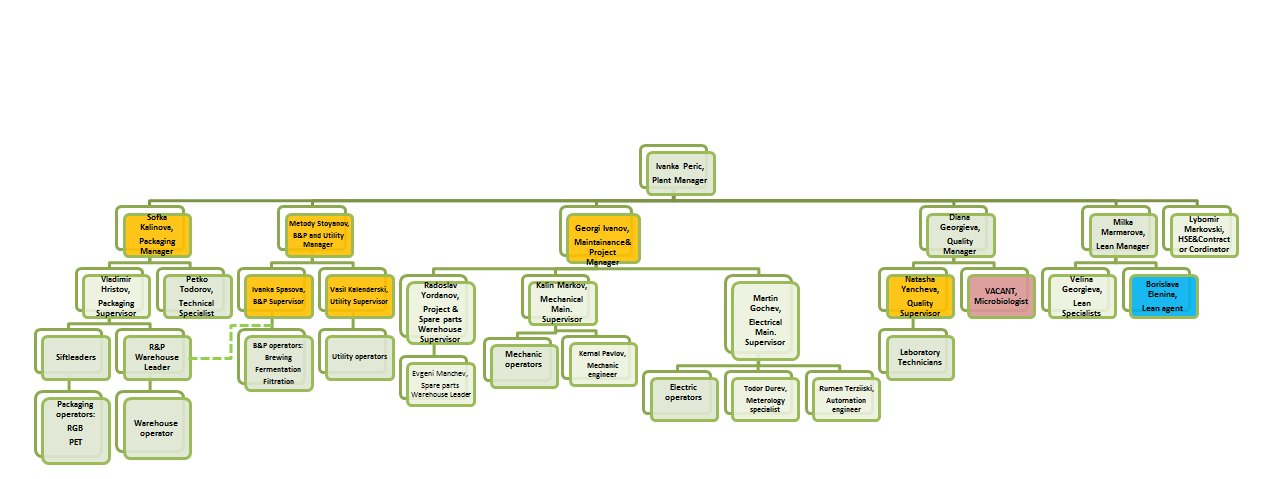 СИСТЕМА ЗА УПРАВЛЕНИЕ НА ОКОЛНАТА СРЕДАСъгласно Условие 5. от КР Дружеството е разработило и прилага система за управление на околната среда (СУОС). Системата е въведена със заповед на Изпълнителния Директор, актуализирана е  по КР и Решение № 477-Н0-И0-А2/2016г.  и е в сила от началото на 2017 год. В Методика за реда и начина за контрол на комплексно разрешително и Образец за Годишен доклад за изпълнение на дейностите, за които е предоставено комплексно разрешително, II.3.2 – като част от изискванията, поставени към операторите на инсталации, осъществяващи дейности по Приложение 4 на ЗООС е прилагането на система за управление на околната среда, включваща следните елементи:Структура и отговорности;Обучение;Обмен на информация;Документиране;Управление на документи;Оперативно управление;Оценка на съответствие, проверка и коригиращи действия;Предотвратяване и контрол на аварийни ситуации;Записи;Докладване;Актуализация на СУОС.Структура и отговорности:Персоналът определен за изпълнение на условията от КР е посочен във всяка от инструкциите изискани от КР. ОбучениеЕжегодно се определят потребностите от обучение на персонала.Обмен на информацияОбменът на информация се извършва, съгласно процедура IMSP-05-18 Комуникации и консултации. ДокументиранеСъгласно Условие 5.4. се прилага писмена инструкция IMSP-04-01 Управление на документи.Отговорен за попълването и съхранението на формуляра е Специалист „ЗБОС и Доставчици“.Управление на документиВ Дружеството, съгласно изискванията на и Условие 5.5, изпълнява инструкция IMSP-04-01 Управление на документи.Отговорен за прилагането на инструкцията е Специалист „ЗБОС и Доставчици“.Специалист „ЗБОС и Доставчици“ е отговорен за воденето и съхранениието на  документацията по външния обмен на информация по околната среда със заинтересованите страни, обществеността и с компетентните органи. Оперативно управлениеВ съответствие с Условие 5.1. са изготвени всички инструкции за експлоатация и поддръжка, изисквани с разрешителното.В съответствие с Условие 5.2. се прилагат писмени инструкции за мониторинг на техническите и емисионни показатели, съгласно условията в комплексното разрешително.В съответствие с Условие 5.3. се прилагат писмени инструкции за периодична оценка на съответствието на стойностите на емисионните и технически показатели с определените в условията на разрешителното.Тези инструкции се съхраняват на площадката в писмен вид и се предоставят на компетентния орган при поискване.Всички инструкции за експлоатация и поддръжка, изисквани с Комплексното разрешително, са изготвени и утвърдени от Управителя на Дружеството. Оценка на съответствие, проверка и коригиращи действияСъгласно Условие 5.4. се прилага писмена инструкция ИКР_5.4 – Установяване на причините за допуснатите несъответствия и предприемане на коригиращи действия. IMSP-08-04 Коригиращи и превантивни действия. Всички несъответствия и предприетите неоходими организационни/технически действия се документират в следните формуляри CI_D_001 Формуляр за проблем.Съгласно Условие 5.6 се прилага писмена инструкция IMSP-04-03Управление на правните и доброволно приетите изисквания и оценка на съответствието произтичащи от нови нормативни актове, и за уведомяване на ръководния персонал за предприемане на необходимите организационни/технически действия за постигане съответствие с тези нормативни разпоредби. За 2016 год. инсталациите и съоръженията работят в съответствие с критериите, заложени в условията на Комплексното разрешителното и не са предприемани коригиращи действия.Предотвратяване и контрол на аварийни ситуацииДейността за 2017 г. е разгледана в раздел 4.6 Предотвратяване и действия при аварииЗаписи (Документиране)Във формуляри се документират и се съхраняват данните от наблюдението на емисионните и технически показатели и резултатите от оценката на съответствието им с изискванията на условията в комплексното .Отговорен за попълването и съхранението на формулярите е Специалист ЗБОС и Доставчици. ДокладванеДокладването се извършва съгласно действащото законодателство и КР № 477-Н0/2013, актуализирано с Решение №477-Н0-И0-А1/2015г. и Решение №477-Н0-И0-А2/2016г.Настоящият доклад е изготвен съгласно Образеца на годишен доклад, приложен към утвърдената със Заповед № РД – 806 / 31.10.2006 г. “Методика за реда и начина за контрол на Комплексното разрешително“ и Образец на годишен доклад за изпълнение на дейностите, за които е предоставено Комплексно разрешително. Отговорен за изготвянето и представянето на ГДОС е Специалист ЗБОС и Доставчици.В процес на изграждане е Склад за амбалаж и готова продукция, с изгражането на който ще се изпълни Условие 3.6.Изграден е нов съд за мая с обем 35 м3.  С решение за ползване № СТ-05-169/14.02.2017 е разрешена експлоатацията на ЛПСОВ. С което е изпълнено Условие 3.7.През 2017 година не е имало случаи, съгласно Условие 7.4, на аварийни или други замърсявания или случаи на замърсяване на повърхностни и/или подземни води, когато да са нарушени установените с настоящото комплексно разрешително норми на изпускане на замърсяващи вещества в околната среда.Дружеството уведомява МОСВ и ИАОС за всяка планирана промяна (по смисъла на ЗООС) в работата на инсталацията, разрешена в Условие № 2, съгласно нормативно установения ред. (Условие 7.2)В изпълнение на Условие 7.1. Дружеството информира РИОСВ и БД, в частта „Води“, за резултатите от мониторинга, определен с условията на разрешителното.През 2017 година не е имало случаи, съгласно Условие 7.5, на непосредствена заплаха за екологични щети.С писмо изх. № 1219(1)/27.04.2017 РИОСВ-Благоевград е приела ГДОС за 2017 и докладването по ЕРИПЗ за 2017 г.Годишната проверка по изпълнение на условията от КР бе извършена на място в завода на 22.11.2017, като са дадени две предписания. Същите са изпълнени в срок.В изпълнение на Условие № 7.7 (актуализирано с Решение № 477-Н0-И0-А1/2015г.) през 2017г. Дружеството е уведомило РИОСВ-Благоевград и БДБР за началото и края на строителните работи на ЛПСОВ.  (Условие № 7.8. (актуализирано с Решение № 477-Н0-И0-А1/2015г.)).Актуализация на СУОССъгласно Заповед ЗКР-5.0/20.12.2016 е извършена актуализация на СУОС. ИЗПОЛЗВАНЕ НА РЕСУРСИСъгласно т.3.3 от Образеца за изготвяне на ГДОС се изисква от операторите ефективно използване на енергия и минимизиране употребата на ресурси. Използване на вода:На територията на "КАРЛСБЕРГ БЪЛГАРИЯ” АД, Пивоварна Благоевград, вода за питейно-битови, производствени и противопожарни нужди се осигурява от градската водопроводна мрежа на гр. Благоевград съгласно Договор от 04.06.2009 г. между „КАРЛСБЕРГ БЪЛГАРИЯ” АД и фирма “Водоснабдяване и Канализация” ООД, гр. Благоевград. (Условие № 8.1.1)Докладването на количествата използвана за периода вода е в съответствие с Условия № 6.2.В настоящото Комплексно разрешително при работа на инсталацията по Условие № 2, попадаща в обхвата на Приложение № 4 на ЗООС, е заложена следната годишна норма за количеството използвана вода за производствени нужди (включително охлаждане), която не бива да бъде превишавана (Условие № 8.1.2,  актуализирано с Решение № 477-Н0-И0-А1/2015г.):Във връзка с Условие № 8.1.3 операторът е изготвил писмена инструкция за експлоатация и поддръжка на блендера, който е основен консуматор на вода за производствени нужди на площадката при работа на инсталацията по Условие № 2.В изпълнение на Условие № 8.1.4 прилага писмена инструкция за извършване на проверки на техническото състояние на водопроводната мрежа на площадката.Съгласно Условие № 8.1.5.1. има монтирани два броя водомерните устройства, които се намират на входа на площадката в хлорираща станция. На територията на предприятието има изградена площадкова водопроводна мрежа за питейно-битова, производствена и противопожарна вода, която обслужва всички звена на проиводствения процес и административната част. Инструкцията за оценка на съответствието на изразходваните количества вода за производствени нужди (включително охлаждане) с определените в разрешителното включва установяване на причините за несъответствията и предприемане на коригиращи действия. (Условие 8.1.5.3). Резултатите от изпълнението на инструкцията се документират и съхраняват.Във връзка с Условие № 8.1.5.2. се прилагат следните инструкции:EDB-05-8.1.3 Инструкция за експлоатация и поддръжка на блендера (съгласно Условие № 8.1.3); EDB-05-8.1.4 Инструкция за извършване на проверки на техническото състояние на водопроводната мрежа на площадката, установяване на течове и предприемане на действия за тяхното отстраняване (съгласно Условие № 8.1.4); EDB-05-8.1.5.2 Изразходвани количества – вода за производствени нужди (включително охлаждане),  електроенергия за производствени нужди и  топлоeнергия за производствени нужди (съгласно Условие № 8.1.5.2);EDB-05-8.1.5.3 Инструкция за оценка на съответствието на изразходваните количества вода за производствени нужди (включително охлаждане), установяване на причините за несъответствията и предприемане на коригиращи действия (съгласно Условие № 8.1.5.3).Резултатите от прилагането на инструкциите и отчитането на измерените количества се документират в отделни формуляр EDB-05-8.1.5.2 Изразходвани количества – вода за производствени нужди (включително охлаждане),  електроенергия за производствени нужди и  топлоeнергия за производствени нужди, които се съхраняват на територията на площадката и се предоставят при поискване от компетентните органи.За 2017 год., консумацията на вода за производството на единица продукт за инсталацията, които попадат в обхвата на Приложение 4 на ЗООС е дадена в Tаблица 3.1-1. Това е резултат на изпълнение на Условие № 8.1.2., Условие № 8.1.5.2., Условие № 8.1.5.3. и Условие № 8.1.6.1. (актуализирано с Решение № 477-Н0-И0-А1/2015г.)Таблица 3.1-1Съгласно Условие № 8.1.4 на водопроводната мрежа се осъществява ежедневно визуален преглед и контрол и се извършва цялостна проверка поне един път годишно. Резултатите се записват във формуляр CI_D_001 Формуляр за проблем (Условие № 8.1.5.4)Брой извършени проверки на водопроводната мрежа за 2017 год. – 10 броя.Брой установени течове -  няма Брой установени несъответствия -  нямаБрой предприети коригиращи действия - нямаСъгласно Условие № 8.1.3 и в съответствие с Условие № 8.1.5.5 на блендера се извършват ежедневен визуален преглед и ежеседмичен контрол и проверка поне един път годишно. Резултатите се записват във формуляр CI_D_001 Формуляр за проблем.Брой извършени проверки на блендера за 2017 год. - 1 бр.Брой установени неизправности -  няма Брой установени несъответствия -  нямаБрой предприети коригиращи действия - нямаИзползване на енергияЕлектрозахранването на площадката се извършва чрез два независими извода от ТП „Бирена“, реализирани с отделни подземенни кабели 20 kV. Първият кабел преминава през северния край на площадката и захранва трафопост западно от  административната сграда. Вторият захранващ колектор влиза през източната граница на площадката през приемно табло със съединителна муфа и достига до подстанция.Има две контролни измерващи устройства за постъпващата на площадката на завода електроенергия. Като част от централната система за мониторинг на отделните звена към момента са инсталирани 25 бр. електроизмервателни устройства.В настоящото Комплексно разрешително при работа на инсталацията по Условие № 2, попадаща в обхвата на Приложение № 4 на ЗООС, е заложена следната годишна норма за консумация на електро- и топлоенергия, която не бива да бъде превишавана (Условие № 8.2.1):Съгласно Условие № 8.2.1.1. Дружеството прилага методика за изчисляване на консумацията на топлоенергия от Инсталация за производство на пиво EIB-05-8.2.1.1 Методика за изчисляване на консумацията на топлоенергия. Съгласно Условие № 8.2.1.2. и Условие № 8.2.1.3. Дружеството е разработило и прилага съответните инструкция EIB-05-8.2.1.2 Инструкция за експлоатация и поддръжка на електропреобразувателните части на мелница за мелене на суровините и EIB-05-8.2.1.3 Инструкция за експлоатация и поддръжка на топлообменните части на Варилен съд.На територията на пивоварната в изпълнение на Условие № 8.2.1.4. за проверка на техническото състояние  на топлопреносната мрежа, установяване на загуби и предприемане на действия за тяхното отстраняване се спазва и инструкция EIB-05-8.2.1.4  Инструкция за за проверки на техническото състояние на топлопреносната мрежа. Данните се документират във формуляр CI_D_001 Формуляр за проблем.В изпълнение на Условие № 8.2.2.1 се прилага инструкция EIB-05-8.2.2.1 Инструкция за измерване, изчисляване и документиране на изразходваните количества електро- и топлоeнергия за производствени нужди. Месечната и годишната консумация на електроенергия се измерва и изчислява на база показанията на измервателните устройства. Месечната и годишна консумация на топлоенергия на Инсталацията за производство на пиво, попадаща в обхвата на Приложение 4 от ЗООС, се изчислява съгласно методиката по Условие № 8.2.1.1.   Данните от измерването/изчислението на консумацията на електро- и топлоенергия се документират във формуляр EDB-05-8.1.5.2 Изразходвани количества – вода за производствени нужди (включително охлаждане),  електроенергия за производствени нужди и  топлоeнергия за производствени нужди.Съгласно Условие № 8.2.2.2 се прилага инструкция EIB-05-8.2.2.2 Инструкция за оценка на съответствието на количествата консумирана електро- и топлоенергия, установяване на причините за несъответствията и предприемане на коригиращи действия, която установява съответствието на измерените и изчислените количества консумирана електро- и топлоенергия с определените в Условие №  8.2.1. такива. Оценката на съответствието на количествата консумирана електро- и топлоенергия с тези, определени в КР, се документира.За 2017 год., има направена  1 оценка за съответствието на изразходваната електроенергия и 1 оценка на съответствието на изразходваната топлоенергия с определената в КР.Не са установени несъответствия с условията на Комплексното разрешително и не се е налагало извършване на коригиращи действия в резултат на изпълнение на EIB-05-8.2.2.2 Инструкция за оценка на съответствието на количествата консумирана електро- и топлоенергия, установяване на причините за несъответствията и предприемане на коригиращи действия.Таблица 3.2-1Съгласно Условие № 8.2.2.3  и Условие № 8.2.2.4  се документират резултатите от изпълнение на инструкциите по Условие № 8.2.1.2. и Условие № 8.2.1.3 във формуляри CI_D_001 Формуляр за проблем.Брой извършени проверки на електропреобразувателните части на мелницата за 2017 год. - 1 брой.Брой установени несъответствия -  нямаБрой предприети коригиращи действия - нямаБрой извършени проверки на топлообменните части на Варилен съд за 2017 год. – 2 броя.Брой установени несъответствия -  нямаБрой предприети коригиращи действия - нямаЗа отчетния период при проверка на техническото състояние на топлопреносната мрежа не са установени загуби или нарушения на целостта на топлопреносната мрежа (съгласно Условие № 8.2.2.5 и при прилагане на Условие № 8.2.1.4) :  Брой извършени проверки на топлопреносната мрежа за 2017год. - 14 броя.Брой установени несъответствия -  нямаБрой предприети коригиращи действия – нямаВ изпълнение на Условие № 8.2.3.1 в Таблица 3.2-1 по-долу са представени данни, относно консумацията на електро- и топлоенергия за 2016 год., изразена като годишна консумация за производство на единица продукт за инсталацията, попадаща в обхвата на Приложение 4 на ЗООС.Използване на суровини и спомагателни материали В таблицата по-долу (Условие № 8.3.1.1, актуализирано с Решение № 477-Н0-И0-А1/2015г.) са посочени суровините, употребяваните при работата на Инсталацията за производство на пиво, която попада в обхвата на Приложение 4 на ЗООС. В таблицата по-долу (Условие № 8.3.1.2, актуализирано с Решение № 477-Н0-И0-А2/2016г.) са посочени спомагателните материали, употребяваните при работата на Инсталацията за производство на пиво, която попада в обхвата на Приложение № 4 на ЗООС. В изпълнение на Условие № 8.3.2.1 се прилага инструкция EIB-05-8.3.2.1 Инструкция за измерване/изчисляване и документиране на годишните стойности на нормите за ефективност на ползваните суровини и спомагателни материали. В съответствие с Условие № 6.2 месечната и годишната консумация на суровините, спомагателните материали и горивата се изчислява на база изписаните количества от складовете за съхранение и в съответствие с инструкция EIB-05-8.3.2.1.Данните се вписват в съответния формуляр EDB-05-8.3.2.1 Използвани количества суровини и спомагателни материали и оценка на съответствието с нормите за ефективност по Условие 8.3.1.1 и Условие 8.3.1.2. В изпълнение на Условие № 8.3.3.1 в Таблица 3.3-1 и Таблица 3.3-2 по-долу са представени данни, относно годишната употреба на суровини, спомагателни материали и горива за 2017 год., за производство на единица продукт за Инсталация за производство на пиво, попадаща в обхвата на Приложение 4 на ЗООС. Таблица 3.3-1Таблица 3.3-2Съгласно Условие № 8.3.2.2 се прилага инструкция за оценка на съответствието на годишните стойности на нормите за ефективност с определените такива в КР, както и причините за несътветствие и предприемането на необходимите коригиращи действия EIB-05-8.3.2.2 Инструкция за оценка на съответствието на годишните стойности на нормите за ефективност на ползваните суровини и спомагателни материали. Резултатите се документират във EDB-05-8.3.2.1 Използвани количества суровини и спомагателни материали и оценка на съответствието с нормите за ефективност по Условие 8.3.1.1 и Условие 8.3.1.2 и CI_D_001 Формуляр за проблем. През 2017 год., в съответствие с Условие № 8.3.2.2 и Условие № 6.2 няма установени несъответствия на изчислените количества на суровини и спомагателни материали с определените количества в Комплексното разрешително.През 2017 год., не се е налагало и не са извършени коригиращи действия, в резултат на изпълнение на EIB-05-8.3.2.2 Инструкция за оценка на съответствието на годишните стойности на нормите за ефективност на ползваните суровини и спомагателни материали.3.4. Съхранение на суровини, спомагателни материали и гориваВсички химични вещества и смеси, класифицирани в една или повече категории на опасност, съгласно Регламент (ЕО) № 1272/2008 относно класифицирането, етикетирането и опаковането на вещества и смеси и Наредбата за реда и начина на класифициране, опаковане и етикетиране на химични вещества и смеси, са опаковани, етикетирани и снабдени с информационни листове за безопасност. Информационните листове за безопасност отговарят на изискванията на Приложение II на Регламент (ЕО) 1907/2006 относно регистрацията, оценката, разрешаването и ограничаването на химикали (REACH), изменено с Регламент 453/2010 (съгласно Условие № 8.3.4.1).Копия от информационните листове се съхраняват на площадката на предприятието (съгласно Условие № 8.3.4.1.1). В изпълнение на Условие № 8.3.4.1.2. и Условие № 8.3.4.1.3.,  съхранението на химични вещества и смеси отговаря на условията за съхранение, посочени в информационните листове за безопасност и Наредбата за реда и начина за съхранение на опасни химични вещества и смеси, съгласно чл.4б. от Закона за защита от вредното въздействие на химичните вещества и смеси, а съхранението на опасните химични вещества използвани като суровини, спомагателни материали и горива се осъществява в складовете за съхранение, посочени на Приложение 4.1 от заявлението и Приложение 1 – Генплан на площадката на Пивоварна Благоевград, към Решение № 477-Н0-И0-А2/2016г.С писмо вх.№452701.11.2017 Дружеството е информирало РИОСВ за необходимостта от преместване на площадката за съхранение на пропан-бутан, като е представено в РИОСВ-Благоевград актуализация на Приложение 4.1 от заявлението и Приложение 1 – Генплан на площадката на Пивоварна Благоевград, към Решение № 477-Н0-И0-А2/2016г.Съгласно Условие № 8.3.5.1. и Условие № 8.3.6.1., във формуляр  EDB-05-8.3.5.1- Проверки на съответствието съоръженията и площадките за съхранение с изискванията на нормативната уредба за реда начина на съхрнение на опасни вещества, установяване на причините за несъответствие и предприемане на коригиращи действия се документират резултатите от извършените проверки на съответствието на съоръженията и площадките за съхранение с изискванията на нормативната уредба за реда и начина на съхранение на опасни химични вещества. Установените причини за несъответствие и предприетите коригиращи действия се отразяват в CI_D_001 Формуляр за проблем. През 2017 год. са направени 20 броя проверки на съответствието на съоръженията и площадките. Не са установените несъответствия. 4. ЕМИСИИ НА ВРЕДНИ И ОПАСНИ ВЕЩЕСТВА В ОКОЛНАТА СРЕДА4.1 Доклад по европейския регистър на емисиите на вредни вещества (ЕРЕВВ) И PRTRДружеството определя годишните количества на замърсителите изпускани или пренесени от предприятието, съгласно изискванията на Регламент № 166/2006 год. за създаване на Европейски регистър за изпускането и преноса на замърсителите (ЕРИПЗ) за емисиите на вредни вещества, изпускани от дейност – пивопроизводство :8. Животински и растителни продукти от сектор хранителни продукти и напитки б). Обработване и преработване, предназначено за производство на хранителни  продукти и напитки от ii) Растителни суровини Съгласно с чл.5 ал.1 Операторът на всяко предприятие, в което една или повече от дейностите, посочени в приложение I, са над приложимите пределни капацитети, посочени в приложението, съобщава на компетентния си орган информацията, като идентифицира предприятието съгласно приложение III, освен ако тази информация вече не е известна на компетентния орган.Праговата стойност за дейността Пивопроизводство е производствен капацитет на крайни продукти 300 тона за ден (средна стойност на тримесечна база). За 2017 производствения капацитет на филтровано пиво и сайдер е бил 2749 хл./ден, или приблизително 275 тона/ден. Производствения капацитет е бил под праговата стойност посочена в Приложение I на Регламент № 166/2006 год.По-долу са представени данни за изчислените стойности на количествата по замърсители от дейността на площадката.ПРЕНОС НА ЗАМЪРСИТЕЛИ В ПОЧВАТАВ почвата няма пренос и изпускане на замърсители от дейността на предприятието и няма превишаване на количествата, посочени в приложение II на Регламент № 166/2006 год. Поради това няма замърсители, които да се докладват.ПРЕНОС НА ЗАМЪРСИТЕЛИ В АТМОСФЕРАТАЗа 6 от всички 7 броя изпускащи устройства в атмосферата, описани в Условие № 9.2.2, Дружеството има задължение да докладва по ЕРИПЗ замърсителите:От ИУ № 1, 2, 3, 4, 5 - Вещество под формата на малки твърди или течни частици (PM10) – Фини прахови частици ФПЧ10.От ИУ № 6 и №7 – Серни оксиди (SОx), азотни оксиди (NOx) и въглероден монооксид (CO).Освен тези замърсители, заложени в комплексното разрешително може да се докладва и замърсител Неметанови летливи органични съединения (NMVOC) от консумацията на пиво, съгласно раздел SNAP CODE 04 06 07 за Производство на бира от Актуализирана единна методика за инвентаризация на емисиите на вредни вещества във въздуха (Заповед № РД-165/20.02.2013 на МОСВ). Количеството на консумирана бира съответства на количеството произведено от предприятието пиво за съответната година. Резултатите в Таблица 4.1-1 за замърсителите по ЕРИПЗ са получени с използване на следните методи:Изчисляване – чрез използване на емисионни фактори за съответния замърсител, взети от Актуализирана единна методика за инвентаризация на емисиите на вредни вещества във въздуха (Заповед № РД-165/20.02.2013 на МОСВ). Методиката се използва за провеждане на инвентаризация и определяне по балансов път на емисиите на вредни вещества във въздуха. Тя адаптира методика CORINAIR-2009 за условията на България, като се отчитат националните специфики по отношение на дейности, технологии, оборудване и действащата нормативна уредба за атмосферния въздух;Измерване – с използване на данни от протоколи от собствени измервания (собствен мониторинг).В Актуализирана единна методика за инвентаризация на емисиите на вредни вещества във въздуха (Заповед № РД-165/20.02.2013 на МОСВ) емисионните фактори за горивни инсталации с мощност <50MW са представени в раздел 030103. Количествата на замърсителите са за 2017 год.Таблица 4.1-1**Фини прахови частици (PM10)Тъй като мониторингът в Условие 9.6.1.1 е заложен веднъж на две години, през 2017 год. не са провеждани СПИ. За изчисляване на емисията на ФПЧ10 са използвани последните резултати от 2016 год.ФПЧ10 за 2017 год. = ((конц. (прот. № 01-1107/04.08.2016)) * Дебита на ИУ №1 * бр.работни часове за 2017 год. + (конц. (прот. № 01-1108/04.08.2016)) * Дебита на ИУ №2 * бр.работни часове за 2017 год.+ (конц. (прот. № 01-1099/04.08.2016)) * Дебита на ИУ №3 * бр.работни часове за 2017 год.+ (конц. (прот. № 01-1100/04.08.2016)) * Дебита на ИУ №4 * бр.работни часове за 2017 год. + (конц. (прот. № 01-1101/04.08.2016)) * Дебита на ИУ №5 * бр.работни часове за 2017 год. ) / 1000000т.е. ФПЧ10 за 2017 год. = ((9 mg/Nm3) * 2399 Nm3/h * 31 h + (7 mg/Nm3) * 7724 Nm3/h * 31 h + (11.2 mg/Nm3) * 214 Nm3/h * 109 h + (3 mg/Nm3) * 111 Nm3/h * 109 h + (2.5 mg/Nm3) * 128 Nm3/h * 109 h) / 1000000 = 2.68 kg/yСъгласно Условие 9.6.2.7  ФПЧ10 за 2017 год. за единица продукт e 0,000003 kg/hl.ГОРИВНИ ГАЗОВЕ (SOx, NOx, CO)В Актуализирана единна методика за инвентаризация на емисиите на вредни вещества във въздуха (Заповед № РД-165/20.02.2013 на МОСВ) емисионните фактори за горивни инсталации с мощност <50MW са представени в раздел 030103. Пресмятането на емисиите се извършва по следната обща формула, в която внесената топлина в горивната инсталация се умножава по съответния ЕФ:Eз = EFз x Cг х Qri Където: ЕFз – емисионния фактор на съответния замърсител в g/GJСг е изгореното гориво в m3 * 103  за газообразно гориво.Qri – долна топлина на изгаряне на горивото – за твърдо и течно гориво в Гигаджаули на милион грама (тонове), (GJ/Mg), а за газообразно в Мегаджаули на нормални метра кубични (MJ/Nm3).Основните замърсители и емисионни фактори са дадени в Таблица 4.1-2.Таблица 4.1-2При изчисленията се използват средните стойности за азотни оксиди (NOx) и въглероден оксид (CO), а за серните оксиди (SOx) се използва максималната стойност, поради липса на средна в Методиката.Изгореното количество природен газ през 2017 год. е 1272,192 *103 Nm3.При изгаряне на природен газ Qri  = 34.5 MJ/Nm3.Следователно:Количеството отделени SOx през 2017 год. са  2.46 * 1272,192 * 34.5 / 1000 = 107,97 kg/год.Количеството отделени NOx през 2017год. са  60 *1272,192  * 34.5 / 1000 = 2633,44 kg/год.Количеството отделени CO през 2017 год. са  1.20 * 1272,192 * 34.5 / 1000 = 52,669 kg/год.НЕМЕТАНОВИ ЛЕТЛИВИ ОРГАНИЧНИ СЪЕДИНЕНИЯ (NMVOC)Съгласно раздел SNAP CODE 04 06 07 за Производство на бира от Актуализирана единна методика за инвентаризация на емисиите на вредни вещества във въздуха (Заповед № РД-165/20.02.2013 на МОСВ) при ферментацията, зреенето и декантирането се отделят емисии от Първа група: Неметанови летливи органични съединения (NMVOC)Въглероден диоксид (СO2), който излиза свободно и за него няма определени емисионни факториЕмисионните фактори са определени въз основа на данни от страни от ЕС в рамките на ръководство CORINAIR 2009. Пресмятането на емисиите става по формулата:ЕF (kg/hl) x Консумацията за година (hl/год.) = Емисиите за година kg/год.hl/год. – хектолитър за годинаkg/hl – килограм за хектолитърkg/год. – килограм за годинаЕмисионни фактори за неметанови летливи органични съединения (NMVOC) при производство на бира	-	0,035 kg/hl продукцияПроизведеното количество пиво през 2017 год. е 939 053 hl.Емисиите на NMVOC за 2017 год са:  939 053 hl * 0,035 kg/hl = 32 867 kg.	ИЗПУСКАНИ ЗАМЪРСИТЕЛИ ВЪВ ВОДИТЕ:Към настоящия момент всички производствени и битово-фекални отпадъчни води постъпват в ЛПСОВ и оттам в колектор, обслужван от ВиК градска канализационна система с ГПСОВ. За целта има сключен Договор за отвеждане на отпадъчни води между „Водоснабдяване и Канализация“ ЕООД – Благоевград и „КАРЛСБЕРГ БЪЛГАРИЯ“ АД. Дружеството има условие в действащото комплексно разрешително за извършване на собствен мониторинг на отпадъчните води:От показателите, за които Дружеството има задължение да докладва по ЕРИПЗ се извършва собствен мониторинг само на Общ азот, Общ фосфор и ХПК. Данните от собствения мониторинг, извършван през 2017 год. за ТМ-2 са както следва:Изпускането през ТЗ-1 е прекратено през 2016 г., защото е преустановено използването на неутрализационна шахта и съответния клон на площадковата канализационна система.През 2017 год. са изпускани в градската канализационната система с ГПСОВ 101 937 м3. За изчисляването на общ азот, фосфати (като фосфор) и ХПК е взета осреднената концентрация от Протокол № 2017/3980 от 06.07.2017г. и Протокол № 2017/6004 от 27.10.2017г.Общ азотОбщ азот 2017 год. = Общ азот (ТЗ-2) за 2017 год. =			= ((ср.конц. за 2017г.) * Колич. отп. води за 2017г.)/1000т.е. Общ азот 2017 год. =  ((31.65 mg/l) * (101 937 m3)/ 1000 =   3 226.30  kg /годСъгласно Условие 10.6.7  Общ Азот за 2017 год. за единица продукт e 0.00344 kg/hl.Общ фосфорОбщ фосфор 2017 год. = Общ фосфор (ТЗ-2) за 2017 год. =			= ((ср.конц. за 2017г.) * Колич. отп. води за 2017г.)/1000т.е.Общ фосфор 2017 год. = ((10.475 mg/l) * (101 937 m3)/ 1000 =       1067.79    kg /годСъгласно Условие 10.6.7  общ фосфор за 2017 год. за единица продукт e 0,00114 kg/hl.ХПКХПК 2017 год. = ХПК (ТЗ-2) за 2017 год. =			= ((ср.конц. за 2017г.) * Колич. отп. води за 2017г.)/1000т.е. ХПК 2017 год. = ((212.15 mg/l) * (101 937 m3)/ 1000 =       21 625.93   kg /годВ съответствие с Условие 10.6.7  ХПК за 2017 год. за единица продукт e 0,023 kg/hl.Съгласно ЕРИПЗ замърсителя, който се докладва е TOC – Общ органичен въглерод, изразен като ХПК/3,т.е TOC за 2017 год. = ХПК за 2017 / 3 = 21 625.93/3 = 7 208.64 kg/год. за площадкатаВ съответствие с Условие 10.6.7  ТОС за 2017 год. за единица продукт e 0,00768 kg/hl.Поради това няма надвишаване на пределните количества, посочени в Приложение II на Регламент № 166/2006 на Европейския парламент и на Съвета от 18 януари 2006г., относно създаването на Европейски регистър за изпускането и преноса на замърсители (ЕРИПЗ) (Условие 10.4), чрез отпадъчните води.4.2. Емисии на вредни вещества в атмосферния въздухНа територията на “КАРЛСБЕРГ БЪЛГАРИЯ” АД, Пивоварна Благоевград има разположени различни по вид източници на организирани емисии, изпускани в атмосферния въздух.Към някои от действащите изпускащи устройства има монтирани пречиствателни устройства за емисиите в атмосферния въздух. Тези пречиствателни съоръжения са, както следва:Прахоуловителна система към разтоварване и транспортиране на суровиниПрахоуловителна система към пречистване на суровиниПрахоуловителна система преди меленеАвариен факел към ПСОВ Организирани емисииСъгласно Условие № 9.1.1 пречиствателните съоръжения за емисии в атмосферата са:модул с 20 броя ръкавни филтри към изпускащо устройство № 1;модул с 30 броя ръкавни филтри към изпускащо устройство № 2;по 1 брой ръкавен филтър към всяко от изпускащите устройства №№ 3, 4 и 5. През 2017 год. не е имало наличие на други източници на емисии, освен тези описани в Условие № 9.1.1Съгласно Условие № 9.1.2 и в съответствие с Условие № 9.1.1 за всяко от тях се определят:контролираните параметри (технологичните параметри, чиито контрол осигурява оптималната работа);оптималните стойности на всеки от контролираните параметри;честота на мониторинг на стойностите на контролираните параметри;вида на оборудването за мониторинг на контролираните параметри или методите за тяхното изчисляване.Данните по Условие № 9.1.2 се съхраняват на площадката и са предоставени в РИОСВ-Благоевград (Условие № 9.1.3).Съгласно Условие № 9.1.1. на територията на плошадката се прилага инструкция EIB-05-9.1.4  Инструкция за поддържане на оптимални стойности на технологичните параметри, осигуряващи оптимален работен режим на пречиствателни съоръжения разрешени в Условие 9.1.1. Изпълнението на тази инструкция се документира във формуляр CI_D_001 Формуляр за проблем, както го изисква Условие № 9.1.4. Мониторингът на работата на пречиствателните съоръжения, разрешени с Условие № 9.1.1. и в съответствие с определените по Условие № 9.1.2. се отразява във формуляр CI_D_001 Формуляр за проблем (Условие № 9.1.5).Контролът на пречиствателното оборудване се осъществява съгласно Условие № 9.1.6.1. Прилага се инструкция за периодична оценка на съответствието на измерените/изчислените стойности на контролираните параметри за всяко пречиствателно съоръжение с определените оптимални такива в Условие № 9.1.2.  EIB-05-9.1.6.1 Инструкция за мониторинг на работата, периодична оценка на съответствието на измерените/изчислени стойности на контролираните парамерти на пречиствателни съоръжения разрешени в Условие 9.1.1, установяване на причините за несъответствията и предприемане на коригиращи действия. Инструкцията включва установяване на причините за несъответствията и предприемане на коригиращи действия.Съгласно Условие № 9.1.7.1 и Условие № 9.1.7.2 в Дружеството се документират и съхраняват резултатите от мониторинга на контролираните параметри за всяко пречиствателно съоръжение, както и резултатите от проверките на съответствието на стойностите на контролираните параметри за всяко едно от тях с определените оптимални такива в Условие № 9.1.2. и, при необходимост, установените причини за несъответствие и предприетите коригиращи действия. Данните от изпълнението на Условие № 9.1.7.1 и Условие № 9.1.7.2 се документират във формуляр EDB-05-9.1.7 Мониторинг и проверка на съответствието на контролирани параметри на пречиствателните съоръжения разрешени в Условие 9.1.1.За 2017 год. са извършени 10 проверки на стойностите на контролираните параметри. Не са установени несъответствия на стойностите на контролираните параметри за всяко пречиствателно съоръжение, с определените оптимални такива в Условие № 9.1.2. (Условие № 9.1.7.3)В Комплексното разрешително са включени 5 на брой изпускащи устройства на Инсталацията за производство на пиво и две изпускащи устройства на Котетелна инсталация. Съгласно Условие № 9.2.1 (актуализирано с Решение № 477-Н0-И0-А1/2015г.) дебитът на технологичните и вентилационни газове от всички организирани източници по Условие № 9.2.2. не превишава посочените в условието стойности.Нито една от посочените емисии в атмосферата не превишава определените в Таблица 9.2.2 – продължение и Таблица 9.2.2.1 – продължение норми за допустими емисии.През 2017 год. не са експлоатирани други организирани източници на емисии в атмосферния въздух освен описаните в Условие № 9.2.2. и означени на Приложение 5.2 към Заявлението.Изпусканите емисии се изчисляват, документират и докладват с прилагането на изискванията на Регламент № 166/2006 год. относно създаване на Европейски регистър за изпускането и преноса на замърсителите (ЕРИПЗ). Данни за изпусканите емисии през 2017 год. са дадени по-горе в Таблица 4.1-1 при спазване на  Условие № 9.6.1.3, Условие № 9.6.2.2 и Условие № 9.6.2.6.Таблица 9.2.2Таблица 9.2.2 – продължениеТаблица 9.2.2.1Таблица 9.2.2.1- продължение*НДЕ се отнасят за 3 % обемни съдържание на кислород в димните газове.Според Условие № 9.2.2.1 на Дружеството се разрешава да изгаря отделящия се от ПСОВ биогаз в Горивна инсталация за производство на топлинна енергия (Котелна инсталация), като в случай на аварийна ситуация или неработещи котли биогазът се изгаря във факел.Дружеството прилага инструкция EIB-05-9.2.3 Инструкция за периодична оценка на съответствието на измерените стойности на контролираните параметри с определените норми за допустими емисии, установяване на причини за несъответствията и предприемане на коригиращи действия (в съответствие с Условие № 9.2.3)Прилагането на инструкцията е документирано във формуляр EDB-05-9.6.2.1  	Емисии на вредни вещества в отпадъчните газове, установени при извършването на собствени периодични измервания (Условие № 9.2.3) и в съответствие с Условие № 9.2.2 и Условие № 9.2.2.1.За 2017 год. не са правени проверки на съответствието съгласно Условие № 9.2.3. Няма установени несъответствия.Неорганизирани емисииСъгласно Условие № 9.3.1 всички емисии на вредни вещества от инсталацията по Условие № 2  (Инсталация за производство на пиво) се изпускат в атмосферния въздух организирано през изпускащите устройства, описани в Условие № 9.2.В изпълнение на Условие № 9.3.2 в Дружеството се прилага инструкция EIB-05-9.3.2  Инструкция за периодична оценка на наличието на източници на неорганизирани емисии, установяване на причините за неорганизираните емисии от тези източници предприемане на мерки за ограничаването им. Съгласно Условие № 9.3.3 е изготвена инструкция EIB-05-9.3.3  Инструкция за периодична оценка на наличието на източници на неорганизирани емисии, установяване на причините за неорганизираните емисии от тези източници предприемане на мерки за ограничаването им. Резултатите от изпълнение на инструкции EIB-05-9.3.2 и EIB-05-9.3.3 за изпълнението на мерките за предотвратяване/ намаляване на неорганизираните емисии и интензивно миришещи вещества, генерирани от дейностите на площадката, се съхраняват във формуляр EDB-05-9.6.2.3 Регистър  на източниците на неорганизирани емисии и проверка на  мерките за ограничаване на неорганизираните емисии от тези източници.( Условие № 9.6.2.3.)През 2017 година са направени 3 броя проверка за наличие на източници на неорганизирани емисии и на мерките за ограничаване на неорганизираните емисии. За същият период не са констатирани несъответствия свързани с неорганизирани емисии в атмосферата, за които са предприети коригиращи действия, като резултатите се съхраняват във формуляр CI_D_001 Формуляр за проблем. Дружеството предприема всички необходими мерки за ограничаване на емисиите на прахообразни вещества в съответствие с изискванията на чл. 70 на Наредба № 1 от 27.06.2005г. за норми за допустими емисии на вредни вещества (замърсители), изпускани в атмосферата от обекти и дейности с неподвижни източници на емисии. (Условие № 9.3.4) Дружеството обслужва климатичните инсталации, съдържащи флуорирани парникови газове, съгласно изискванията на Регламент (ЕО) № 842/2006 относно някои флуорирани парникови газове и на Наредба за установяване на мерки по прилагане на Регламент (ЕО) № 842/2006 относно някои флуорирани парникови газове (Условие № 9.3.5).През 2017 год. не е констатирано несъответствие.Предприятието е разположено в промишлената зона на гр.Благоевград и всички дейности на площадката се извършват по начин, недопускащ разпространението на миризми извън границите на производствената площадка, съгласно Условие № 9.4.1 и Условие № 9.4.2 В предприятието се прилага EIB-05-9.4.3 Инструкция за периодична оценка на наличието на източници на интензивно миришещи вещества, установяване на причините и предприемане на мерки за ограничаването им съгласно Условие № 9.4.3. В случай на постъпили оплаквания, те се документират във формуляр EDB-05-9.6.2.4 Регистър  на  оплаквания за миризми, съгласно Условие № 9.6.2.4. През 2017 год. не са постъпили такива оплаквания. За същия период не са констатирани несъответствия, свързани с интензивно миришещи вещества, за които са предприети коригиращи действия, като резултатите се съхраняват във формуляр CI_D_001 Формуляр за проблем.Дружеството се придържа към указанията на Условие № 9.5.1. (актуализирано с Решение № 477-Н0-И0-А1/2015г.) да не се нарушават нормите за съдържание на вредни вещества в атмосферния въздух и другите действащи норми за качество на въздуха при излъчването на емисии на отпадъчни газове от площадката.В Комплексното разрешително, издадено на името на "КАРЛСБЕРГ БЪЛГАРИЯ” АД, Пивоварна Благоевград, се прeдвижда провеждането на собствен мониторинг, който е съобразен с изискванията за емисиите на вредните вещества във въздуха по Условие № 9.6.1.Съгласно  Условие № 9.6.1.1, и Условие № 9.6.1.2 се извършва СПИ на емисиите на вредни вещества в отпадъчните газове, изпускани от изпускащите устройства, посочени в таблиците по-долу, при спазване на регламентираните срокове в таблиците и изискванията на Наредба № 6 от 26.03.1999г. за реда и начина за измерване на емисиите на вредни вещества, изпускани в атмосферния въздух от обекти с неподвижни източници и периодично се възлага провеждането на СПИ на акредитирани лаборатории за изпитване, които задължително да измерват параметрите на газовите потоци и атмосферния въздух, съгласно чл. 22 от същата наредба. Таблица 9.6.1 Мониторинг на отпадъчните газове на изпускащи устройства №№  1, 2, 3, 4 и 5За всяко изпускащо устройство се документира максималният дебит на отпадъчните газове, стойностите на контролираните параметри и честотата на мониторинг по изпълнение на Условие № 9.6.1.1. за всяка календарна година поотделно. Документацията се съхранява на площадката и се представя при поискване от компетентния орган в съответствие с Условие № 9.6.2.1. във формуляр EDB-05-9.6.2.1 Емисии на вредни вещества в отпадъчните газове, установени при извършването на собствени периодични измервания. През месец май 2015 год., в изпълнение на Условие № 9.6.1.1.1. (добавено с Решение № 477-Н0-И0-А1/2015г.) е изготвен и внесен в РИОСВ-Благоевград план за мониторинг на емисиите в атмосферата от всички изпускащи устройства на площадката, които отвеждат вредни вещества, съобразен с условията на разрешителното.Съгласно Условие № 9.6.1.3 Дружеството определя годишните количества на замърсителите (kg/y) в атмосферния въздух по Допълнение 4 на Ръководство за прилагане на Европейски регистър за изпускането и преноса на замърсителите (ЕРИПЗ), съгласно изискванията на Регламент № 166/2006г. относно създаването на EРИПЗ. Информация за всички вещества и техните количества, свързани с прилагането на ЕРИПЗ се документира и се съхранява на площадката и се представя при поискване от компетентния орган в съответствие с Условие № 9.6.2.2.През 2016 год. е извършен мониторинг на емисиите на вредните вещества в атмосферния въздух съгласно Условие № 9.6.2.1, Условие № 9.6.2.2, Условие № 9.6.2.3, Условие № 9.6.2.4 и Условие № 9.6.2.5. и в съответствие с изискванията на Наредба № 6 от 26.03.1999г. за реда и начина за измерване на емисиите на вредни вещества, изпускани в атмосферния въздух от обекти с неподвижни източници и изискванията на ЕРИПЗ. Следващият планов мониторинг ще се извърши през 2018 год. Максималните дебити на отпадъчните газове се документират и сравняват с посочените в Таблица 9.2.2 – продължение и Таблица 9.2.2.1 – продължение от КР (Условие № 9.6.2.6).Съгласно Условие № 9.6.2.7 данни за емитираните количества на замърсителите във въздуха, за производството на единица продукт са изчислени съгласно Условие № 6.9.4.3. Емисии на вредни и опасни вещества в отпадъчните водиНа територията на Пивоварна Благоевград, в резултат на осъществяваната производствена дейност се формират следните потоци отпадъчни води:Промишлени отпадъчни води;Условно чисти води - от сектор “Водоподготовка“, охладителна станция, станция за рекупериране на CO2 и Инсталация за производство на пара;Битово-фекални отпадъчни води;Повърхностно-дъждовни води.Площадката на Дружеството е изпълнена с разделна система за:Смесен поток битово-фекални и промишлени отпадъчни води;Дъждовни води.През територията на площадката преминава канализационен колектор, който се обслужва от „Водоснабдяване и Канализация“ ЕООД – Благоевград. В него заустват пречистените в ЛПСОВ производствени и битово-фекални води, както и пряко дъждовни води.Производствени отпадъчни водиДружеството, в съответствие с Условие № 10.1.1.1, експлоатира ПСОВ (за производствени и битово-фекални води), обозначена в актуализирано Приложение 2.Дружеството е изградило ПСОВ за отпадъчните води от площадката. В актуализираното КР с Решение №477-Н0-И0-А2/2016 е разрешено новото местоположение на площадката на ПСОВ и променените технологични съоръжения.За всяко действащо пречиствателно съоръжение Дружеството съгласно Условие № 10.1.1.2 е определило:контролираните параметри (технологични параметри, чиито контрол осигурява оптималната работа);оптималните стойности за всеки от контролираните параметри;честотата на мониторинг на стойностите на контролираните параметри;вид на оборудването за мониторинг на контролираните параметри;В изпълнение на Условие 10.1.1.2.1 Дружеството е представило в РИОСВ-Благоевград информацията по Условие № 10.1.1.2.Прилага се инструкция EIB-05-10.1.1.3 Инструкция за поддържане на оптимални стойности на технологичните параметри осигуряващи оптимален режим на пречиствателните съоръжения за отпадъчни води, съгласно Условие № 10.1.1.3 и извършва мониторинг на работата на пречиствателните съоръжения (Условие № 10.1.1.4), отчитайки контролираните параметри, честота на мониторинг и вида на оборудването за мониторинг в съответствие с Условие № 10.1.1.1 и Условие № 10.1.1.2.Резултатите от мониторинга на работата на пречиствателните съоръженията се документират и съхраняват на територията на площадката (съгласно Условие 10.1.1.2), като се попълва формуляр EDB-05-10.1.1.6.2 Дневник за контрол на параметрите на ЛПСОВ.(В изпълнение на Условие 10.1.1.6.4.) През 2017 год. (Условие № 10.1.1.6.2) са: извършени проверки на контролираните параметри – 2160 броя.Брой установени неизправности -  няма Брой установени несъответствия -  няма.Брой предприети коригиращи действия - няма.В изпълнение на Условие № 10.1.1.5.1 и Условие № 10.1.1.6.3 през 2017 год. са направени 2160 бр. оценки на съответствието на стойностите на контролираните параметри за всяко пречиствателно съоръжение с определените оптимални такива, съгласно условията на разрешителното, установените   несъответствия, причините за установените несъответствия и предприетите коригиращи действия, като информацията за извършените проверки на това съответствие се съхранява на територията на предприятието (Условие № 10.1.1.6.1). На площадката се спазва инструкция EIB-05-10.1.1.5.1  Инструкция за периодична оценка на съответствието на измерените стойностти на контролираните параметри за всяко пречиствателно съоръжение, установяване на причините и предприемане на коригиращи действия. В резултат на прилагане на инструкциите по Условие  № 10.1.1.3  и  Условие № 10.1.1.5.1  не са установени отклонения и не са предприемани коригиращи действия. Съгласно Условие № 10.1.2.1 предприятието зауства смесен поток отпадъчни води (производствени и битово-фекални води) след ПСОВ в градска канализационна система на гр. Благоевград, при наличие на актуален договор с ВиК оператор и при спазване на изискванията в него, както и при спазване на изискванията, посочени в Таблица 10.1.2.1. на настоящото разрешително:Таблица 10.1.2.1. (актуализирана с Решение № 477-Н0-И0-А1/2015г. и с Решение № 477-Н0-И0-А2/2016г.)1. Точка на заустване:ТЗ 2 - смесен поток отпадъчни води (производствени (от почистване и миене на съоръженията и тръбопроводите в звената майшуване, цедене, варка, центрофугиране, ферментация, пропагиране, филтруване, миксиране и опаковъчните цехове за РЕТ и стъклени бутилки миене и дезинфекция на подовете на помещенията; условно чисти води - от сектор водоподготовка и станция за рекупериране на СО2, от охладителна станция и инсталация за производство на пара; технологичен или друг брак – основно от цеховете за РЕТ и стъклени бутилки) и битово-фекални (от санитарните възли и битови помещения, столовата за хранене и административната сграда, намиращи се на производствената площадка), обозначена в Приложение 1.1, с координати: Х 42˚00΄11,7˝; Y 23˚05΄28,0˝;2. Точка на пробовземане:ТМ 2 - за смесен поток отпадъчни води (производствени и битово-фекални), обозначена в Приложение 1.1 от заявлението, с координати: Х 42˚00΄11,2˝; Y 23˚05΄28,8˝, зауствани през ТЗ 2;3.Източници на отпадъчните води:Към ТЗ 2 - смесен поток отпадъчни води (производствени (от почистване и миене на съоръженията и тръбопроводите в звената майшуване, цедене, варка, центрофугиране, ферментация, пропагиране, филтруване, миксиране и опаковъчните цехове за РЕТ и стъклени бутилки миене и дезинфекция на подовете на помещенията; условно чисти води - от сектор водоподготовка и станция за рекупериране на СО2, от охладителна станция и инсталация за производство на пара; технологичен или друг брак – основно от цеховете за РЕТ и стъклени бутилки) и битово-фекални (от санитарните възли и битови помещения, столовата за хранене и административната сграда, намиращи се на производствената площадка);4. Пречиствателни съоръжения:- ПСОВ5.Име на водоприемника: градска канализационна система на гр. Благоевград;6.Дебит на отпадъчни води: 			Q макс.час: 62,5 m3/h			Qср.  ден: 1370 m3/d			Qср. год.: 500050 m3/yЗаустваните отпадъчни води по Условие 10.1.2.1 не нарушават нормалната експлоатация на градската канализационна мрежа, както и работата на ГПСОВ. (Условие 10.1.3.1)(Условие № 10.1.3.2) през 2017г. не са допускани залпови изпускания на замърсяващи вещества в градска канализационна система на гр. Благоевград.Съгласно Условие № 10.1.4.1. Дружеството извършва мониторинг на отпадъчни води, зауствани в градска канализационна система на гр. Благоевград по Условие 10.1.2.1., както следва:Таблица 10.1.4.1. (актуализирана с Решение № 477-Н0-И0-А1/2015г. и актуализирано с Решение № 477-Н0-И0-А1/2015г.) Мониторинг на отпадъчни води1.Точка на заустване:- ТЗ 2 за смесен поток отпадъчни води (производствени (условно чисти води - от сектор водоподготовка и станция за рекупериране на СО2, от охладителна станция и инсталация за производство на пара; технологичен или друг брак – основно от цеховете за РЕТ и стъклени бутилки) и битово-фекални (от санитарните възли и битови помещения, столовата за хранене и административната сграда, намиращи се на производствената площадка)), обозначена в Приложение 1.1 от заявлението, с координати: Х 42˚00΄11,7˝; Y 23˚05΄28,0˝;2. Точка на пробовземане:ТМ 2 - за смесен поток отпадъчни води (производствени и битово-фекални), обозначена в Приложение 1.1 от заявлението, с координати: Х 42˚00΄11,2˝; Y 23˚05΄28,8˝, зауствани през ТЗ 2;3.Източници на отпадъчните води:смесен поток отпадъчни води (производствени (от почистване и миене на съоръженията и тръбопроводите в звената майшуване, цедене, варка, центрофугиране, ферментация, пропагиране, филтруване, миксиране и опаковъчните цехове за РЕТ и стъклени бутилки миене и дезинфекция на подовете на помещенията; условно чисти води - от сектор водоподготовка и станция за рекупериране на СО2, от охладителна станция и инсталация за производство на пара; технологичен или друг брак – основно от цеховете за РЕТ и стъклени бутилки) и битово-фекални (от санитарните възли и битови помещения, столовата за хранене и административната сграда, намиращи се на производствената площадка);4.Пречиствателни съоръжения:ПСОВ5.Име на водоприемника: градска канализационна система на гр. Благоевград;Резултатите от собствения мониторинг на показателите за качеството на отпадъчните води по Условие № 10.1.4.1. документирани във формуляр EDB-05-10.6.1 Емисии на вредни вещества в отпадъчните води, установени при извършването на собствени периодични измервания в изпълнение на Условие № 10.6.1, и след оценка на съответствието  по Условие № 10.6.2. и обобщаване на информацията по Условие № 10.6.3 се докладват резултатите от инструкция EIB-05-10.1.4.2 Инструкция за оценка на съответствието на резултатите от собствения мониторинг на производствените отпадъчни води, установяване на причините за несъответствията и предприемане на коригиращи действия, по изискванията на Условие № 10.6.4.През 2017г. не са предприемани коригиращи действия (Условие № 10.1.4.2).През 2017г. са изготвени  12 пробонабирания за водите зауствани в ТЗ-2:за показател Температура  за ТМ-2 – 6 изпитвания; за показател Активна реакция (pH)  за ТМ-2 – 6 изпитвания; за показател Неразтворени вещества за ТМ-2 – 4 изпитвания; за показател Азот амониев за ТМ-2 – 3 изпитвания; за показател Общ фосфор (Р) за ТМ-2 – 3 изпитвания; за показател БПК5 за ТМ-2 – 4 изпитвания; за показател ХПК за ТМ-2 – 4 изпитвания; за показател Нефтопродукти за ТМ-2 – 2 изпитвания; за показател Животински мазнини и растителни масла за ТМ-2 – 2 изпитвания. Протоколи от мониторинг на производствени водиБитово-фекални водиОсвен производствените отпадъчни води в предприятието се следят битово-фекалните води, като част от смесен поток, за които в Условие № 10.2.1.1 е определено Дружеството да зауства в градската канализационна мрежа на гр.Благоевград по Условие № 10.1.2.1 при спазване на изискванията, посочени в Условие № 10.1.2.1.Провеждането на собствен мониторинг на битово-фекалните води става в съответствие с Условие № 10.2.2.1.През 2017г. не са установени несъответствия с поставените условия в КР.Дъждовни водиДружеството зауства дъждовните води от площадката в градската канализационна мрежа на гр.Благоевград по Условие № 10.3.1.1 при спазване на изискванията по сключения договор, както и при спазване на изискванията, посочени в Таблица 10.3.1.1 на настоящото разрешително.Таблица 10.3.1.1.1. Точка на заустванеТЗ 3 за дъждовни води от южен клон, обозначена в актуализирано приложение № 1.1, с координати Х 42˚00΄11,7˝; Y 23˚05΄28,0˝;ТЗ 4 за дъждовни води от северозападен клон, централен клон и южен клон, обозначена в актуализирано приложение № 1.1, с координати Х 42˚00΄12,1˝; Y 23˚05΄28,1˝;2.Точка на пробовземанеТМ за ТЗ 3 (дъждовни води от южен клон), обозначена в актуализирано приложение № 1.1, с координати Х 42˚00'11.1˝; Y 23˚05΄29.1;ТМ за ТЗ 4 (дъждовни води от северозападен клон, централен клон и южен клон), обозначена в актуализирано приложение № 1.1, с координати Х 42˚00΄13.2˝; Y 23˚05΄28.1˝;3.Източници на производствени отпадъчните води:Дъждовни води от територията на производствената площадка4.Име на водоприемника: градска канализационна система на гр. Благоевград;Заустваните дъждовни води по Условие 10.3.2.1 не нарушават нормалната експлоатация на градската канализационна мрежа, както и работата на ГПСОВ. (Условие № 10.3.2.2) през 2017г. не са допускани залпови изпускания на замърсяващи вещества в градска канализационна система на гр. Благоевград.Съгласно Условие № 10.3.3.1. Дружеството извършва мониторинг на дъждовни води по Условие № 10.3.1.1., зауствани в градската канализационна система на гр. Благоевград, съгласно изискванията на Таблица 10.3.3.1. Пробовземането и анализите се извършват от акредитирани лаборатории.Таблица 10.3.3.1. Мониторинг на дъждовни води1. Точка на заустванеТЗ 3 за дъждовни води от южен клон, обозначена в актуализирано приложение № 1.1, с координати Х 42˚00΄11,7˝; Y 23˚05΄28,0˝;ТЗ 4 за дъждовни води от северозападен клон, централен клон и южен клон, обозначена в актуализирано приложение № 1.1, с координати Х 42˚00΄12,1˝; Y 23˚05΄28,1˝;2.Точка на пробовземанеТМ за ТЗ 3 (дъждовни води от южен клон), обозначена в актуализирано приложение № 1.1, с координати Х 42˚00'11.1˝; Y 23˚05΄29.1;ТМ за ТЗ 4 (дъждовни води от северозападен клон, централен клон и южен клон), обозначена в актуализирано приложение № 1.1, с координати Х 42˚00΄13.2˝; Y 23˚05΄28.1˝;3.Източници на производствени отпадъчните води:Дъждовни води от територията на производствената площадка4.Име на водоприемника: градска канализационна система на гр. Благоевград;Дружеството прилага инструкция за оценка на съответствието на резултатите от собствения мониторинг по Условие № 10.3.3.2 с определените в КР максимално допустими концентрации на вещества в производствени отпадъчни води по Таблица 10.3.1.1 – EIB-05-10.3.3.2 Инструкция за оценка на съответствието на резултатите от собствения мониторинг на дъждовни води, установяване на причините за несъответствията и предприемане на коригиращи действия.Резултатите от собствения мониторинг на дъждовните води по Условие № 10.3.2.1 се документират във формуляр EBD-05-10.6.1 Емисии на вредни вещества в отпадъчните води, установени при извършването на собствени периодични измервания, в изпълнение на Условие № 10.6.1 и след оценка на съответствието  по Условие № 10.6.2. За ТМ-3 през 2017 год.  има съставени протоколи за сухи проби:№34 от 23.02.2017;№700 от 13.10.2017.За ТМ-4 през 2017 год.  има съставени протоколи за сухи проби:№35 от 23.02.2017;№701 от 13.10.2017.Във връзка с Условие № 10.5. и  Условие № 10.6.4 е изготвена и се прилага инструкция за периодична проверка и поддръжка на състоянието на канализационната мрежа EIB-05-10.5 Инструкция за проверки на техническото състояние на канализационната мрежа, оценка на несъответствието и назначаване на коригиращи действия, като резултатите се съхраняват във формуляр CI_D_001 Формуляр за проблем.През 2017 год. е направена 1 проверка на канализационната система на площадката. Брой установени несъответствия -  нямаБрой предприети коригиращи действия – нямаВ изпълнение на Условие № 10.3.4 се прилага инструкция за изчисляване на количествата зауствани отпадъчни води, генерирани на територията на производствената площадка и зауствани в канализационната система на гр. Благоевград -  EIB-05-10.3.4 Инструкция за изчисляване и документиране на заустваните количества производствени отпадъчни води. Резултатите се съхраняват във EDB-05-10.3.4 Зауствани количества производствени отпадъчни води.Изчисленото количество производствени и битово-фекална води изпускани в градската канализационна система за отчетния период 2017 год. е 101 937 м3. В Дружеството се изчисляват замърсителите и техните годишни количества, които се докладват в рамките на Европейския регистър за изпускането и преноса на замърсители (ЕРИПЗ) според Условие № 10.4. и Условие 10.6.6., които се документират и съхраняват на площадката (Условие 10.6.5).4.4. Управление на отпадъците"КАРЛСБЕРГ БЪЛГАРИЯ” АД докладва дейностите по управление на отпадъците на Пивоварна Благоевград, съгласно изискванията на  Наредба № 1 от 4.06.2014 г. за реда и образците, по които се предоставя информация за дейностите по отпадъците, както и реда за водене на публични регистри. Това се извършва ежегодно като част от ГДОС (Условие № 11.9.1).За 2017 год. на територията на площадката са генерирани различни по вид и количество отпадъци. При работата на Инсталация за производство на пиво образуваните отпадъци не се различават по вид (код и наименование) и не превишават количествата, посочени Условие № 11.1.1 на КР.Съгласно Условие № 11.1.1 образуваните отпадъци по време на експлоатацията на Пивоварна за производство на пиво са ограничени по вид и количество както следва:Таблица 11.1. Производствени отпадъци от Пивоварна за производство на пивоДружеството по Условие 11.1.2 прилага инструкция EIB–05-11.1.2 - за периодична оценка на съответствието на количествата на образуваните отпадъци с определените такива в условията на разрешителното. Инструкцията да включва установяване на причините за несъответствия и предприемане на коригиращи действия. Резултатите от изпълнението на инструкцията да се документират.На територията на площадката на Пивоварна Благоевград не се приемат отпадъци за третиране (Условие № 11.2.1).Условие 11.3.1. На притежателя на настоящото разрешително се разрешава да извършва предварително съхраняване на отпадъци с код и наименование:Съответствие с условия 11.1 и 11.3В таблицата по-горе се съдържа информация за предварителното съхраняване, на отпадъците, образувани на територията на предприятието.Извършва се предварително съхраняване единствено на отпадъците, определени с Условие № 11.3.1. на настоящото разрешително. Разрешава се съхраняване на отпадъците единствено на площадките, обозначени на Приложение 1 – Схема на площадките за предварително съхраняване на отпадъци, към Решение № 477-Н0-И0-А2/2016г. (Условие № 11.3.3.). Съгласно Условие № 11.3.2.,  операторът извършва предварително съхраняване на отпадъците, за срок не по-дълъг от:три години при последващо предаване за оползотворяване;една година при последващо предаване за обезвреждане.През 2017г. е извършена една промяна на място за съхраняване на образуваните на площадката отпадъци и РИОСВ – Благоевград е информирана по Условие № 11.3.3.1. Предварителното съхраняване на опасните отпадъци, образувани от производствената дейност, се извършва в добре затварящи се съдове, изготвени от материали, които не могат да взаимодействат с отпадъците. Съдовете са обозначени с добре видими надписи “опасен отпадък”, код и наименование на отпадъка, съгласно  Условие № 11.3.4.,  Наредба № 2 от 23 юли 2014 г. за класификация на отпадъците и в съответствие с изискванията на Наредбата за изискванията за третиране и транспортиране на производствени и на опасни отпадъци.В изпълнение на Условие № 11.3.5,  Условие № 11.3.6 и Условие № 11.3.7, предварителното съхраняване на отпадъците посочени в Условие 11.3.1., на излязлото от употреба електрическо и електронно оборудване и на отработените масла и отпадъчни нефтопродукти се извършва съобразно изискванията на съответните наредби (Наредба за изискванията за третиране и транспортиране на производствени и на опасни отпадъци, Наредба за излязло от употреба електрическо и електронно оборудване и Наредба за отработени масла и отпадъчни нефтопродукти).Предварителното съхраняване на отпадъците да се осъществява по начин, който не позволява смесване на опасни отпадъци с други отпадъци, смесване на оползотворими и неоползотворими отпадъци, както и смесване на опасни отпадъци с други вещества, включително разреждане на опасни отпадъци (Условие № 11.3.8.).Съгласно Условие 11.3.9 се прилага инструкция EIB-05-11.3.9 Инструкция за периодична оценка на съответствието на  предварителното съхраняване с условията на разрешителното, причини за несъответствие и предприемане на  коригиращи действия. Оценките се отразяват във формуляри EDB-05-11.9.3 Оценка на съответствието на образуването, съхраняването, транспортирането и оползотворяването на генерираните отпадъци и CI_D_001 Формуляр за проблем съгласно Условие № 11.9.3.В изпълнение на  Условие №  11.9.2 през отчетния период за 2017г. са направени 23 оценки.Резултатите се съхраняват във формуляр EDB-05-11.9.3 Оценка на съответствието на образуването, съхраняването, транспортирането и оползотворяването на генерираните отпадъци.Съгласно Условие № 11.4.1 Дружеството има 6 сключени договора с лицензирани външни фирми (фирми, притежаващи документ по чл. 78 от ЗУО или комплексно разрешително) за транспортиране на отпадъците по Условие № 11.1.В изпълнение на Условие № 11.4.2 и Условие № 11.4.3 Дружеството изготвя  “Идентификационен документ”, съгласно Наредба № 1/04.06.2014 г.., като се  изготвят, съхраняват и представят на контролните органи при поискване за всяка партида транспортиран отпадък копия от следните документи:За производствени отпадъци:сертификат на товара (отпадъка) или съпроводителен документ;За опасни отпадъци:сертификат на товара (отпадъка) или съпроводителен документ;“Идентификационен документ”, съгласно Наредба № 1/04.06.2014 г. за реда и образците, по които се предоставя информация за дейностите по отпадъците, както и реда за водене на публични регистри;“Писмени инструкции за действие при аварии”, в съответствие с Наредбата за изискванията за третиране и транспортиране на производствени и на опасни отпадъци, приета с ПМС № 53/19.03.1999г. Предаването за оползотворяване, в т.ч. рециклиране, на отпадъците от дейността на предприятието, извън територията на площадката, става единствено на лица, притежаващи документ по чл. 67 и/или по чл. 78 от ЗУО или комплексно разрешително за конкретния вид отпадък и за извършване на съответната дейност, въз основа на писмен договор, или да ги предава по реда и при спазване на изискванията на Регламент (ЕО) № 1013/2006 на Европейския парламент и на Съвета от 14 юни 2006 г. относно превози на отпадъци. Съгласно Условие № 11.5.1 за 2016г. Дружеството има сключени 6 договора за предаване на отпадъци за оползотворяване, в т.ч. рециклиране.Операторът извършва (съгласно Условие № 11.5.2.) операция по оползотворяване, обозначена с код R12 – размяна на отпадъци за оползотворяване, по който и да е от методите с кодове R1-R11 (предварително третиране-балиране), в балир - преси на отпадъци с код и наименование:15 01 01 - Хартиени и картонени опаковки;15 01 02 - Пластмасови опаковки,образувани от дейността на предприятието при експлоатация на инсталациите по Условие 2.Операторът извършва (съгласно Условие 11.5.2.1. (добавено с Решение № 477-Н0-И0-А12/2016г.)) дейност по оползотворяване, обозначена с код R12 Размяна на отпадъци за подлагане на някоя от дейностите с кодове R1-R11 (предварително третиране-уплътняване), в декантер за утайка на отпадък с код и наименование:19 08 12 - Утайки от биологично пречистване на промишлени отпадъчни води, различни от упоменатите в 19 08 11,образуван от дейността на предприятието при експлоатация на инсталациите по Условие 2.Отпадъците приоритетно се предават за оползотворяване пред обезвреждане (Условие № 11.5.3).Обезвреждането на отпадъците съгласно таблиците по Условие № 11.1, генерирани от дейността на предприятието, се осъществява съгласно Условие № 11.6Предаването за обезвреждане на отпадъците от дейността на предприятието, извън територията на площадката, става единствено на лица, притежаващи разрешение по чл. 67 от ЗУО или комплексно разрешително за конкретния вид отпадък и за извършване на съответната дейност, въз основа на писмен договор, или да ги предава по реда и при спазване на изискванията на Регламент (ЕО) № 1013/2006 на Европейския парламент и на Съвета от 14 юни 2006 г. относно превози на отпадъци. Съгласно Условие 11.6.1. Дружеството има сключени 2 договора за предаване на отпадъци за обезвреждане. Годишното количество образуван отпадък за инсталациите се определя чрез измерване и/или изчисляване на количествата генерирани на площадката отпадъци. За тази цел, в изпълнение на   Условие № 11.7.2, в предприятието се прилага съответно инструкция  EIB-05-11.7.2 Инструкция за измерване или изчисляване на образуваните количества отпадъци, както и EIB-05-11.7.3 Инструкция за оценка на съответствието на количествата на отпадъците, причини за несъответствие, назначаване коригиращи действия (Условие № 11.7.3) за сравняване на съответствието на наблюдаваните годишни количества образувани отпадъци с определените такива в КР. Съгласно Условие № 11.8.1 предприятието не е анализирало образуваните при производствената дейност отпадъци с цел класификация, тъй като за всички отпадъци образувани на площадката има утвърдени работни листове.Дружеството е направило анализ на следните образувани при производствената дейност отпадъци с огледален код:15 02 03 - Абсорбенти, филтърни материали, кърпи за изтриване и предпазни облекла, различни от упоменатите в 15 02 02 (кизелгур)Анализите на отпадъците се извършват от акредитирани лаборатории, в съответствие със ЗУО (Условие 11.8.2.).В Таблица 4.4-1 и Таблица 4.4-2 по-долу е дадена информация за образуването, оползотворяването и обезвреждането на отпадъци през 2017 год.Не са установени несъответствия с Условия №№ 11.2, 11.3, 11.4, 11.5, 11.6, 11.7 и 11.8. Таблица 4.4-2 Оползотворяване и обезвреждане на отпадъци за 2017 год.Дружеството прилага следните инструкции:През отчетният период на 2017г. не са констатирани несъответствия при оценката на съответствието съгласно Условие № 11.3.9, Условие № 11.4.3, Условие № 11.5.3, Условие № 11.6.2 и Условие № 11.7.3 и не се е налагало предприемане на коригиращи действия в съответствие с Условие № 11.9.3. Резултатите се съхраняват на площадката и се представят при поискване от компетентния орган.Документацията по управление на отпадъците се съхранява съгласно Условие № 11.9.4 и се предоставя при поискване от компетентния орган.Няма пренос на замърсители в почвата по Условие № 11.9.5 (Актуализирано с Решение № 477-Н0-И0-А1/2015).4.5. ШумСъгласно Условие № 12.2.1 и Условие № 12.2.2 е заложено да се извършва наблюдение на общата звукова мощност и на еквивалентните нива на шум в определени точки по оградата на площадката и в мястото на въздействие, при спазване на Условие № 12.1.1 веднъж на две години по инструкция EIB-05-12.2.2 Инструкция за наблюдение на еквивалентните нива на шум и общата звукова мощност и EIB-05-12.2.3 Инструкция за оценка на съответствието на установените еквивалентни нива на шум по границата на площадката и в местата на въздействие с разрешените такива, причини за несъответствие и назначаване на коригиращи действия. Наблюденията на определените показатели се провеждат при спазване изискванията на Наредба № 54 от 13.12.2010г. за дейността на националната система за мониторинг на шума в околната среда и за изискванията за провеждане на собствен мониторинг и предоставяне на информация от промишлените източници на шум в околната среда, в съответствие с „Методика за определяне на общата звукова мощност, излъчвана в околната среда от промишлено предприятие и определяне нивото на шума в мястото на въздействие (Условие № 12.2.3). Резултатите от тези наблюдения се документират, както и оценката на съответствието на установените еквивалентни нива на шума по границата на производствената площадка и в мястото на въздействие с разрешените такива във EDB-05-12.3.1 Резултати от проведен собствен мониторинг на шум в околна среда, съгласно Условие № 12.3.1 и  Условие № 12.3.2, които се съхраняват на площадката и се предоставят при поискване от компетентния орган. През 2017 год	. не са провеждани собствени измервания на емисиите на шум в околна среда (Условие № 12.3.2), тъй като заложените в комплексното разрешително СПИ са веднъж на две години и Дружеството е извършвало такива през 2016г. Следващите СПИ на шум в околна среда за превидени през 2018г.За 2017 не са констатирани несъответствия, свързани с емисии на шум и не са предприети коригиращи действия. Резултатите от проверките се  представят във формуляр CI_D_001 Формуляр за проблем.За 2017 год. няма постъпили жалби, няма установени несъответствия с поставените в Комплексното разрешително максимално допустими нива, и затова няма предприети коригиращи действия (Условие № 12.3.3). 4.6. Опазване на почвата и подземните води от замърсяванеЗа да се предотврати максимално замърсяването на почвата на територията на пивоварната се прилага инструкция EIB-05-13.1.1 Инструкция за периодична проверка за наличие на течове от тръбопроводи и оборудване разположени на открито, установяване на причините и отстраняване на течовете съгласно Условие № 13.1.1.През 2017 год. не са установени наличия на течове от тръбопроводи и оборудване, разположени на открито (включително и в обвалованите зони) и не се е налагало предприемане на коригиращи действия съгласно Условие № 13.1.3.В  Условие № 13.1.2 и Условие № 13.1.3 е предвидено разливи и/или изливане на вредни и опасни вещества върху производствената площадка (включително и в обвалованите зони) да се почистват/преустановяват до 12 часа след откриването им.  Начинът за отстраняване на последствията от тях се регламентира в инструкция EIB-05-13.1.3 Инструкция за отстраняване на разливи от вещества/препарати, които могат да замърсят почвата/подземните води и третиране на образуваните отпадъци. Не се допуска наличие на течности в резервоари, варели, технологично/пречиствателно оборудване или тръбопроводи, от които са установени течове, до момента на отстраняването им (Условие № 13.1.4).При извършване на товаро-разтоварни работи на площадката има голям риск от допускане на нежелани течове или изливания, които биха могли да доведат до замърсяване на почвата или подземните води. Поради тази причина в  Условие № 13.1.5 се предвижда  тези действия да се осъществяват единствено на определени за целта места, осигурени против разливи и течове.През 2017 год. не са установени течове от резервоари, варели, тръбопроводи и товаро-разтоварни работи на площадката в съответствие с Условие № 13.1.6.1 и не е имало необходимост да се вписва в EDB-05-13.1.6.1 Дневник на установените разливи с данни за разлива съгласно Условие № 13.6.2. Обобщени данни от изпълнението на всички инструкции се докладват като част от ГДОС (Условие № 13.1.6.3).4.7. Предотвратяване и действия при аварииНа територията на площадката, в изпълнение на Условие № 14.1, Дружеството прилага инструкция за оценка на риска от аварии при извършване на организационни и технически промени (EIB-05-14.1 - Инструкция за оценка на риска от аварии при извършване на организационни и технически промени), като във връзка с Условие № 14.2. се предприемат мерки за предотвратяване, контрол и/или ликвидиране на последствията при аварии.Документацията за всяка възникнала аварийна ситуация по Условие № 14.3., описваща  причините за аварията, времето и мястото на възникване, последствия върху здравето на населението и околната среда и предприети действия по прекратяването на аварията и/или отстраняването на последствията от нея се съхранява във формуляр EDB-05-14.3-01– Регистър на авариите и се представя при поискване от компетентния орган.Операторът води документация във формуляр EDB-05-14.4-01 - Проверка при авария и назначаване на коригиращи действия и незабавно уведомява РИОСВ-Благоевград за следните случаи :измерени концентрации на вредни вещества над емисионните норми, заложени в разрешителното;непланирана емисия;инцидент, който е причинил замърсяване на повърхностни или подземни води, или е застрашил въздуха и/или почвата, или при който се изисква Общината да реагира незабавно.През 2017г. не е имало аварии и не се е налагало прилагане на указанията по Условие № 14.4.През 2017г. на площадката не са регистрирани аварии, свързани с наднормени емисии в атмосферата, в повърхностни или подземни водни обекти, почви или шум в околна среда. Не са предприемани мерки за ограничаване или отстраняване на последствия в резултат на аварийна ситуация.Таблица 7.1-1Аварийни ситуации4.8. Преходни режими на работа (пускане, спиране, внезапни спирания и други)Съблюдавайки изискванията по Условие № 15.1. на територията на предприятието се прилага инструкция EIB-05-15.1 – Инструкция за пускане и спиране на пречиствателните съоръжения, която осигурява:пускане на пречиствателните съоръжения (ако е възможно технологично) в действие преди пускане на свързаните с тях производствени инсталации или части от тях;спиране на пречиствателните съоръжения след прекратяване на производствения процес.Дружествово прилага технологични инструкции за пускане (влизане в стабилен работен режим) и спиране на инсталацията по Условие № 2, съдържащи необходимите мерки и действия, осигуряващи оптималното протичане на производствените процеси (Условие № 15.2.).Прилага се, в изпълнение на Условие № 15.3., инструкция EIB-05-15.3 - Инструкция за документиране на действията по Условие 15.2, включваща продължителността на процесите по пускане и спиране на инсталациите по Условие 2. Документацията се съхранява във формуляр EDB-05-15.3-01 - Регистър на пусканията и спиранията на инсталациите на площадката и се предоставя при поискване от компетентния орган.В случай на наличие на анормални режими ще се  прилага План за мониторинг при анормални режими на инсталациите по Условие № 2, който включва като минимум вида, количествата и продължителността във времето на извънредните емисии, метода на измерване и контрол. Обобщените резултати от мониторинга се представят като част от ГДОС (Условие № 15.5). През 2017г.  не е имало събития, които са предмет на докладване по Условие № 15.5. 4.9. Прекратяване на работата на инсталациите или на части от тяхВ изпълнение на изискванията на Условие № 16.1., при вземане на решение за прекратяване на дейността на инсталацията посочена в настоящото разрешително или на части от нея, Дружеството уведомява незабавно РИОСВ-Благоевград.Преди прекратяване на дейността на инсталацията или части от нея, Операторът ще изготвя и представя в РИОСВ (Условие № 16.2) подробен План за закриване на дейностите на площадката или части от нея. Планът ще включва като минимум:отстраняване от площадката на всички контролирани от законодателството по околна среда материали/вещества;почистване (отстраняване/ демонтиране при окончателно закриване) на тръбопроводи и съоръжения, които са работили с вещества/материали, контролирани от националното законодателство;почистване (отстраняване/ демонтиране при окончателно закриване) на складови помещения/ складови площадки, временни площадки за съхранение на отпадъци, обваловки и басейни;почистване и рекултивиране на замърсената на територията на площадката почва;инструкции и отговорни лица за всяка от дейностите по закриване;Дружеството е изготвило План за закриване на неутрализационна шахта.Съгласно Условие № 16.2.1, в случай, че изпълнението на План за закриване на дейностите на инсталацията или на части от нея налага промяна в условията на КР, ще се предприемат необходимите действия за разрешаването на тези промени преди изпълнение на плана по Условие № 16.2.При временно прекратяване на дейността на инсталацията (технологичните съоръжения) или на части от тях, ще се изготвя и представя в РИОСВ подробен План за временно прекратяване на дейностите на площадката или част от тях (Условие № 16.3.). Планът включва като минимум:почистване на тръбопроводи и оборудване, които са работили с вещества/материали, контролирани от националното законодателство;почистване на складови помещения/ складови площадки, временни площадки за съхраняване на отпадъци, обваловки и басейни;инструкции и отговорни лица за всяка от дейностите по временно прекратяване;окончателна цена за всяка от дейностите и осигуряване на необходимите средства.Спазвайки Условие 16.4., Дружеството ще актуализира План за временно прекратяване при всяка промяна в експлоатацията на инсталацията по Условие № 2.През отчетната 2017 год. (Условие № 16.5.) Дружеството не е вземало решения по Условие № 16.2 и Условие № 16.3 и няма основание за докладване по Условие № 16.6.5. ДОКЛАД ПО ИНВЕСТИЦИОННА ПРОГРАМА ЗА ПРИВЕЖДАНЕ В СЪОТВЕТСТВИЕ С УСЛОВИЯТА НА КР (ИППСУКР)С решение за ползване № СТ-05-169/14.02.2017 е разрешена експлоатацията на ЛПСОВ, с което всички дейности, предвидени в ИППСУКР са изпълнени. 6. ПРЕКРАТЯВАНЕ НА РАБОТАТА НА ИНСТАЛАЦИИТЕ ИЛИ ЧАСТИ ОТ ТЯХВ изпълнение на изискванията на Условие № 16.1., при вземане на решение за прекратяване на дейността на инсталацията посочена в настоящото разрешително или на части от нея, Дружеството уведомява незабавно РИОСВ-Благоевград.Преди прекратяване на дейността на инсталацията или части от нея, Операторът ще изготвя и представя в РИОСВ (Условие № 16.2) подробен План за закриване на дейностите на площадката или части от нея. Планът ще включва като минимум:отстраняване от площадката на всички контролирани от законодателството по околна среда материали/вещества;почистване (отстраняване/ демонтиране при окончателно закриване) на тръбопроводи и съоръжения, които са работили с вещества/материали, контролирани от националното законодателство;почистване (отстраняване/ демонтиране при окончателно закриване) на складови помещения/ складови площадки, временни площадки за съхранение на отпадъци, обваловки и басейни;почистване и рекултивиране на замърсената на територията на площадката почва;инструкции и отговорни лица за всяка от дейностите по закриване;Дружеството е изготвило План за закриване на неутрализационна шахта.Съгласно Условие № 16.2.1, в случай, че изпълнението на План за закриване на дейностите на инсталацията или на части от нея налага промяна в условията на КР, ще се предприемат необходимите действия за разрешаването на тези промени преди изпълнение на плана по Условие № 16.2.При временно прекратяване на дейността на инсталацията (технологичните съоръжения) или на части от тях, ще се изготвя и представя в РИОСВ подробен План за временно прекратяване на дейностите на площадката или част от тях (Условие № 16.3.). Планът включва като минимум:почистване на тръбопроводи и оборудване, които са работили с вещества/материали, контролирани от националното законодателство;почистване на складови помещения/ складови площадки, временни площадки за съхраняване на отпадъци, обваловки и басейни;инструкции и отговорни лица за всяка от дейностите по временно прекратяване;окончателна цена за всяка от дейностите и осигуряване на необходимите средства.Спазвайки Условие 16.4., Дружеството ще актуализира План за временно прекратяване при всяка промяна в експлоатацията на инсталацията по Условие № 2.През отчетната 2017 год. (Условие № 16.5.) Дружеството не е вземало решения по Условие № 16.2 и Условие № 16.3 и няма основание за докладване по Условие № 16.6. 7. СВЪРЗАНИ С ОКОЛНАТА СРЕДА АВАРИИ, ОПЛАКВАНИЯ И ВЪЗРАЖЕНИЯ7.2. Оплаквания или възражения, свързани с дейността на инсталациите, за които е издадено КР.През 2017 г. не са постъпили оплаквания или възражения, свързани с дейността на инсталацията. Таблица 7.2-1 Постъпили оплаквания или възражения ПРИЛОЖЕНИЯПриложение № 1	-	Таблици:Таблица 1	-	Замърсители по ЕРИПЗ;Таблица 2	-	Емисии във въздуха;Таблица 3	-	Емисии в отпадъчни води;Таблица 4	-	Образуване на отпадъци;Таблица 5	-	Оползотворяване и обезвреждане на отпадъци;Таблица 6	-	Шумови емисии;Таблица 7	-	Опазване на подземни води;Таблица 8	-	Опазване на почви;Таблица 9	-	Аварийни ситуации;Таблица 10	-	Оплаквания или възражения, свързани с дейността на                            инсталациите, за които е издадено КР;Приложение № 1	-	Таблици Таблица 1 - Замърсители по ЕРИПЗТаблица 2 - Емисии във въздухаТаблица 3 - Емисии в отпадъчни водиТаблица 4 - Образуване на отпадъци/съхранение и транспортиранеТаблица 5 - Оползотворяване и обезвреждане на отпадъциТаблица 6 - Шумови емисииСледващ мониторинг се предвижда през 2018г.Таблица 7 - Опазване на подземни водиТаблица 8 - Опазване на почвиСледващ мониторинг се предвижда през 2022г.Таблица 9 - Аварийни ситуацииТаблица 10 - Оплаквания или възражения, свързани с дейността на  инсталациите, за които е издадено КРД Е К Л А Р А Ц И ЯУдостоверявам верността, точността и пълнотата на представената информация в Годишния доклад за изпълнение на дейностите, за които е предоставено Комплексно разрешително № 477-Н0/2013 г. на „Карлсберг България“ АД Площадка гр.Благоевград.Не възразявам срещу предоставянето от страна на ИАОС, РИОСВ и МОСВ на копия от този Доклад на трети лица.Подпис:________________________				Дата:____________________	     (упълномощено от организацията лице)					              		Име на подписвания:______________________________________Длъжност в организацията:_____________________________№ИнсталацияПозиция на дейността по Приложение № 4 на ЗООС:Капацитет(хектолитър за денонощие)Капацитет за 2017 г.(хектолитър за денонощие)1.Инсталация за производство на пиво6.4.2 б)5 520 hl/ден(552 т/ден)2 573 hl/ден939 053 hl/годИнсталацияГодишна норма за ефективност при употребата на вода, m3/единица продуктИнсталация запроизводство на пиво0,41 m3/ единица продуктКонсумация на    вода за 2017 год.             [m3]Годишно производство на филтровано пиво                  [hl]Консумация на вода за единица продукт [m3/hl]Норма за ефективност по Условие 8.1.2    [m3/hl]Съответствие сУсловие 8.1.2    319 280939 0530,340,41ДА№ИнсталацияГодишна норма за ефективност при употребата на електроенергия, MWh/единица продукт Годишна норма за ефективност при употребата на топлоенергия, MWh/единица продукт1.Инсталация за производство на пиво10,145х10-334,24 х10-3Консумация на    ел. енергия за 2017 год.             [МWh]Годишно производство на филтровано пиво                  [hl]Консумация на ел.енергия за единица продукт [МWh/hl]Норма за ефективност по Условие 8.2.1 [МWh/hl]Съответствие сУсловие 8.2.16167939 0536,56х10-310,145х10-3ДАКонсумация на    топлоенергия за 2017 год.              [МWh]Годишно производство на филтровано пиво                  [hl]Консумация на топлоенергия за единица продукт [МWh/hl]Норма за ефективност по Условие 8.2.1 [МWh/hl]Съответствие сУсловие 8.2.112 197939 05312,9х10-334,24х10-3ДАСуровинаГодишна норма за ефективност[t/ единица продукт]Зърнени суровини (Малц, Ечемик и Царевичен грис)0,0226Спомагателен материалГодишна норма за ефективност[g/ единица продукт]Варна добавкаH319;P264; P280; P305+P351+P338; P337+P31354Варна добавкаH302; H314; H335; H410;P261; P264; P270; P271; P273; P304+P3400,07Стабилизатор за пиво филтрацияH318;P280; P305+P351+P338; P3101 Добавка за варно коригиране рHH314;P280; P301+P330+P331; P305+P351+P338; P308+P310; P303+P361+P35320СуровинаКоличество използвана суровиназа 2017г. [t]Произв. филтровано пивоза 2017 год [hl]Консумация на суровина за производството на ед.продукт[t/hl]Норма за ефективност по Условие 8.3.1.1 [t/hl]Съответствие    с Условие 8.3.1.1Зърнени суровини (Малц, Ечемик и Царевичен грис)14088,969939 0530,01500,0226ДАСпомагателен материалКоличество използван спомагателен материал за 2017 [kg]Произв. филтровано пиво за 2017 г. [hl]Консумация на спомагателен материал за производството на ед. продукт [kg/t]Норма за ефективност по Условие 8.3.1.2 [t/t]Съответствие  с Условие 8.3.1.2Варна добавка (калциев дихлорид)H319;P264; P280; P305+P351+P338; P337+P31340128939 0530,42754ДАВарна добавка (цинков дихлорид)H302; H314; H335; H410;P261; P264; P270; P271; P273; P304+P34039939 0530,000010,07ДАСтабилизатор за пиво филтрация (калиев метабисулфит)H318;P280; P305+P351+P338; P3101424,8939 0530,0151ДАДобавка за варно коригиране рH (фосфорна киселина)H314;P280; P301+P330+P331; P305+P351+P338; P308+P310; P303+P361+P35327874939 0530,3020ДА№CAS номерЗамърсителЕмисионни прагове(колона 1)Емисионни прагове(колона 1)Емисионни прагове(колона 1)Праг на пренос на замърсители извън площ.(колона 2)Праг за производство, обработка или употреба(колона 3)№CAS номерЗамърсителВъв въздух(колона 1а)Във води(колона 1 b)В почви(колона 1 c)Праг на пренос на замърсители извън площ.(колона 2)Праг за производство, обработка или употреба(колона 3)kg / год.kg / год.kg / год.kg / год.kg / год.11#Серни оксиди (SOx/SO2)-(107.97)С--150 000-8#Азотни оксиди (NOx/NO2)-(2633.44)С--100 000-2#630-08-0Въглероден оксид (CO)-(52,669)С--500 000-86#Фини прахови частици <10 µm (PM 10)“-“(2.68)М--50 000-7#Неметанови летливи органичнисъединения (НМЛОС)-(32 867)С100 00012#Общ азот-(3 226.30)М50 00013#Общ фосфор-(1067.79)М5 00076#ТОС (ХПК/3)-(21625.93)М50 000ЗамърсителДейност и съоръжениеКод на процеса (SNAP CODE)Единица мяркаЕмисионен факторSOxГоривни инсталации< 50MWth030103 Горивни процеси в промишлеността – Горивни процеси в котли, газови турбини и стационарни двигателиg/GJ2.46 (макс.)няма ср. стойностNOxГоривни инсталации< 50MWth030103 Горивни процеси в промишлеността – Горивни процеси в котли, газови турбини и стационарни двигателиg/GJ65 (макс.)60 (средно)COГоривни инсталации< 50MWth030103 Горивни процеси в промишлеността – Горивни процеси в котли, газови турбини и стационарни двигателиg/GJ1.59 (макс.)1.20 (средно)ПараметърИЕО, съгласно КРЧестота на мониторингТемпература40При взимане на пробатаАктивна реакция (рН)6,5 – 9,0Всеки месецНеразтворени вещества300 mg/dm3Веднъж на три месецаАзот амониев35 mg/dm3Веднъж на три месецаФосфор (Р)15 mg/dm3Веднъж на три месецаБПК5700 mg/dm3Веднъж на три месецаХПК (бихроматна)1500 mg/dm3Веднъж на три месецаНефтопродукти15,0 mg/dm3Веднъж на шест месецаЖивотински мазнини и растителни масла120 mg/dm3Веднъж на шест месецаПротоколОбщ азот, mg/dm3Фосфати (като фосфор), mg/dm3ХПК, mg/dm3Протокол №  2017/1406 от 05.04.2017г.                        “Еколаб” към “ДИАЛ” ООД --67.2Протокол №  2017/3980 от 06.07.2017г.        “Еколаб” към “ДИАЛ” ООД 33.612.7590.8Протокол №  2017/6004 от 27.10.2017г.       “Еколаб” към “ДИАЛ” ООД 29.78.2333.5Изпускащо устройство(комин)№Източник на отпадъчни газовеПречиствателно съоръжениеМаксимален дебит на газовете(Nm3/h)Височина на изпускащото устройство(m)1Разтоварване и транспортиране на суровиниМодул с 20 броя ръкавни филтри3780222Пречистване на суровиниМодул с 30 броя ръкавни филтри9600233Транспортиране на суровини преди мелене1 бр. ръкавен филтър990114Транспортиране на суровини преди мелене1 бр. ръкавен филтър990115Транспортиране на суровини преди мелене1 бр. ръкавен филтър99011ПараметърНДЕ (mg/Nm3)Прах20Изпускащо устройство(комин)№Източник на отпадъчни газовеМакс. дебит на газовете(Nm3/h)МощностМWПречиства-телно съоръжениеВид на горивотоВисочина на изпускащото устройство(m)6Котел 1 ПКГН 1213 00011,6-Биогаз/Природен газ156Котел 2ПКГН 6.513 0005,8-Биогаз/Природен газ157Котел 310500,5-Биогаз/Природен газ8,5ПараметърНДЕ* (mg/Nm3)NOх250CO100SOх35ИУ№Дата на провеждане на СПИПротоколи №ПараметърЕдиницаНДЕ, съгласно КРРезултати от мониторингМаксимален дебит на газовете(Nm3/h)Приведен дебит на отпадъчните газовеСъответствиебройТъй като мониторингът в Условие 9.6.1.1 е заложен веднъж на две години, през 2017 год. не са провеждани СПИ. За изчисляване на емисията на ФПЧ10 са използвани последните резултати от 2016 год.Тъй като мониторингът в Условие 9.6.1.1 е заложен веднъж на две години, през 2017 год. не са провеждани СПИ. За изчисляване на емисията на ФПЧ10 са използвани последните резултати от 2016 год.Тъй като мониторингът в Условие 9.6.1.1 е заложен веднъж на две години, през 2017 год. не са провеждани СПИ. За изчисляване на емисията на ФПЧ10 са използвани последните резултати от 2016 год.Тъй като мониторингът в Условие 9.6.1.1 е заложен веднъж на две години, през 2017 год. не са провеждани СПИ. За изчисляване на емисията на ФПЧ10 са използвани последните резултати от 2016 год.Тъй като мониторингът в Условие 9.6.1.1 е заложен веднъж на две години, през 2017 год. не са провеждани СПИ. За изчисляване на емисията на ФПЧ10 са използвани последните резултати от 2016 год.Тъй като мониторингът в Условие 9.6.1.1 е заложен веднъж на две години, през 2017 год. не са провеждани СПИ. За изчисляване на емисията на ФПЧ10 са използвани последните резултати от 2016 год.Тъй като мониторингът в Условие 9.6.1.1 е заложен веднъж на две години, през 2017 год. не са провеждани СПИ. За изчисляване на емисията на ФПЧ10 са използвани последните резултати от 2016 год.Тъй като мониторингът в Условие 9.6.1.1 е заложен веднъж на две години, през 2017 год. не са провеждани СПИ. За изчисляване на емисията на ФПЧ10 са използвани последните резултати от 2016 год.Тъй като мониторингът в Условие 9.6.1.1 е заложен веднъж на две години, през 2017 год. не са провеждани СПИ. За изчисляване на емисията на ФПЧ10 са използвани последните резултати от 2016 год.Контролиран параметърМетод за изпитване на пробитеЧестота на изпитванеПрахРъчен гравиметричен методВеднъж на две годиниПоказателНорми за допустимо съдържание на замърсяващи вещества в производствените отпадъчни водиТемпература40Активна реакция (рН)6,5 – 9,0Неразтворени вещества300 mg/dm3Азот амониев35 mg/dm3Общ фосфор (Р)15 mg/dm3БПК5700 mg/dm3ХПК (бихроматна)1500 mg/dm3Нефтопродукти15,0 mg/dm3Животински мазнини и растителни масла120 mg/dm3ПараметърЧестота на изпитванеМетод за изпитване на пробитеТемператураПри взимане на пробатаПотенциометрично определянеАктивна реакция (рН)До изпълнение на Условие 3.4.Всеки месецПотенциометрично определянеНеразтворени веществаВеднъж на три месецаГравиметрично определянеАзот амониевВеднъж на три месецаСпектрофотометрично определяне/Йонхроматографско определянеФосфор (Р)Веднъж на три месецаСпектрофотометрично определянеБПК5Веднъж на три месецаПотенциометрично определянеХПК (бихроматна)Веднъж на три месецаСпектрофотометрично определяне/Титриметрично определянеНефтопродуктиВеднъж на шест месецаГазова хроматографияЖивотински мазнини и растителни маслаВеднъж на шест месецаГравиметрично определянеТочка на мониторингТип на отпадъчните водиПараметърЕдиницаНДЕ, съгласно КРРезултати от мониторингСъответствиебройПротокол № 2017/37 от 06.02.2017г.     Акр. Лаборатория : “Еколаб” към “ДИАЛ” ООДПротокол № 2017/37 от 06.02.2017г.     Акр. Лаборатория : “Еколаб” към “ДИАЛ” ООДПротокол № 2017/37 от 06.02.2017г.     Акр. Лаборатория : “Еколаб” към “ДИАЛ” ООДПротокол № 2017/37 от 06.02.2017г.     Акр. Лаборатория : “Еколаб” към “ДИАЛ” ООДПротокол № 2017/37 от 06.02.2017г.     Акр. Лаборатория : “Еколаб” към “ДИАЛ” ООДПротокол № 2017/37 от 06.02.2017г.     Акр. Лаборатория : “Еколаб” към “ДИАЛ” ООДПротокол № 2017/37 от 06.02.2017г.     Акр. Лаборатория : “Еколаб” към “ДИАЛ” ООДТМ-2Производствени отпадъчни водиТемператураCo4022,8ДАТМ-2Производствени отпадъчни водиАктивна реакция (рН)mg/dm36,5 – 9,07,50ДАПротокол №36 Суха проба от 23.02.2017г.      Акр. Лаборатория : “Еколаб” към “ДИАЛ” ООДПротокол №36 Суха проба от 23.02.2017г.      Акр. Лаборатория : “Еколаб” към “ДИАЛ” ООДПротокол №36 Суха проба от 23.02.2017г.      Акр. Лаборатория : “Еколаб” към “ДИАЛ” ООДПротокол №36 Суха проба от 23.02.2017г.      Акр. Лаборатория : “Еколаб” към “ДИАЛ” ООДПротокол №36 Суха проба от 23.02.2017г.      Акр. Лаборатория : “Еколаб” към “ДИАЛ” ООДПротокол №36 Суха проба от 23.02.2017г.      Акр. Лаборатория : “Еколаб” към “ДИАЛ” ООДПротокол №36 Суха проба от 23.02.2017г.      Акр. Лаборатория : “Еколаб” към “ДИАЛ” ООДОтпадъчни води от ЛПСОВПроизводствени отпадъчни водиАктивна реакция (рН)mg/dm36,5 – 9,0--Отпадъчни води от ЛПСОВПроизводствени отпадъчни водиНеразтворени веществаmg/dm3400--Отпадъчни води от ЛПСОВПроизводствени отпадъчни водиНефтопродуктиmg/dm315,0--Протокол № 2017/435 от 24.02.2017г.                              Акр. Лаборатория : “Еколаб” към “ДИАЛ” ООДПротокол № 2017/435 от 24.02.2017г.                              Акр. Лаборатория : “Еколаб” към “ДИАЛ” ООДПротокол № 2017/435 от 24.02.2017г.                              Акр. Лаборатория : “Еколаб” към “ДИАЛ” ООДПротокол № 2017/435 от 24.02.2017г.                              Акр. Лаборатория : “Еколаб” към “ДИАЛ” ООДПротокол № 2017/435 от 24.02.2017г.                              Акр. Лаборатория : “Еколаб” към “ДИАЛ” ООДПротокол № 2017/435 от 24.02.2017г.                              Акр. Лаборатория : “Еколаб” към “ДИАЛ” ООДПротокол № 2017/435 от 24.02.2017г.                              Акр. Лаборатория : “Еколаб” към “ДИАЛ” ООДТМ-2Производствени отпадъчни водиТемператураCo4027,6ДАТМ-2Производствени отпадъчни водиАктивна реакция (рН)mg/dm36,5 – 9,07,62ДАПротокол № 2017/1406 от 05.04.2017г.                                              Акр. Лаборатория : “Еколаб” към “ДИАЛ” ООДПротокол № 2017/1406 от 05.04.2017г.                                              Акр. Лаборатория : “Еколаб” към “ДИАЛ” ООДПротокол № 2017/1406 от 05.04.2017г.                                              Акр. Лаборатория : “Еколаб” към “ДИАЛ” ООДПротокол № 2017/1406 от 05.04.2017г.                                              Акр. Лаборатория : “Еколаб” към “ДИАЛ” ООДПротокол № 2017/1406 от 05.04.2017г.                                              Акр. Лаборатория : “Еколаб” към “ДИАЛ” ООДПротокол № 2017/1406 от 05.04.2017г.                                              Акр. Лаборатория : “Еколаб” към “ДИАЛ” ООДПротокол № 2017/1406 от 05.04.2017г.                                              Акр. Лаборатория : “Еколаб” към “ДИАЛ” ООДТМ-2Производствени отпадъчни водиТемператураCo4024,8ДАТМ-2Производствени отпадъчни водиАктивна реакция (рН)mg/dm36,5 – 9,07,84ДАТМ-2Производствени отпадъчни водиНеразтворени веществаmg/dm330079,6ДАТМ-2Производствени отпадъчни водиАзот амониевmg/dm335--ТМ-2Производствени отпадъчни водиОбщ фосфор (Р)mg/dm315--ТМ-2Производствени отпадъчни водиБПК5mg/dm370028,0ДАТМ-2Производствени отпадъчни водиХПК (бихроматна)mg/dm3150067,2ДАТМ-2Производствени отпадъчни водиНефтопродуктиmg/dm315,00,057ДАТМ-2Производствени отпадъчни водиЖивотински мазнини и растителни маслаmg/dm31200,5ДАПротокол № 2017/3980 от 06.07.2017г.                                              Акр. Лаборатория : “Еколаб” към “ДИАЛ” ООДПротокол № 2017/3980 от 06.07.2017г.                                              Акр. Лаборатория : “Еколаб” към “ДИАЛ” ООДПротокол № 2017/3980 от 06.07.2017г.                                              Акр. Лаборатория : “Еколаб” към “ДИАЛ” ООДПротокол № 2017/3980 от 06.07.2017г.                                              Акр. Лаборатория : “Еколаб” към “ДИАЛ” ООДПротокол № 2017/3980 от 06.07.2017г.                                              Акр. Лаборатория : “Еколаб” към “ДИАЛ” ООДПротокол № 2017/3980 от 06.07.2017г.                                              Акр. Лаборатория : “Еколаб” към “ДИАЛ” ООДПротокол № 2017/3980 от 06.07.2017г.                                              Акр. Лаборатория : “Еколаб” към “ДИАЛ” ООДТМ-2Производствени отпадъчни водиТемператураCo4030,6ДАТМ-2Производствени отпадъчни водиАктивна реакция (рН)mg/dm36,5 – 9,07,33ДАТМ-2Производствени отпадъчни водиНеразтворени веществаmg/dm330052,0ДАТМ-2Производствени отпадъчни водиАзот амониевmg/dm33533,6ДАТМ-2Производствени отпадъчни водиОбщ фосфор (Р)mg/dm31512,75ДАТМ-2Производствени отпадъчни водиБПК5mg/dm370037,0ДАТМ-2Производствени отпадъчни водиХПК (бихроматна)mg/dm3150090,8ДАТМ-2Производствени отпадъчни водиНефтопродуктиmg/dm315,0--ТМ-2Производствени отпадъчни водиЖивотински мазнини и растителни маслаmg/dm3120--Протокол № 2017/6004 от 27.10.2017г.                                              Акр. Лаборатория : “Еколаб” към “ДИАЛ” ООДПротокол № 2017/6004 от 27.10.2017г.                                              Акр. Лаборатория : “Еколаб” към “ДИАЛ” ООДПротокол № 2017/6004 от 27.10.2017г.                                              Акр. Лаборатория : “Еколаб” към “ДИАЛ” ООДПротокол № 2017/6004 от 27.10.2017г.                                              Акр. Лаборатория : “Еколаб” към “ДИАЛ” ООДПротокол № 2017/6004 от 27.10.2017г.                                              Акр. Лаборатория : “Еколаб” към “ДИАЛ” ООДПротокол № 2017/6004 от 27.10.2017г.                                              Акр. Лаборатория : “Еколаб” към “ДИАЛ” ООДПротокол № 2017/6004 от 27.10.2017г.                                              Акр. Лаборатория : “Еколаб” към “ДИАЛ” ООДТМ-2Производствени отпадъчни водиТемператураCo4029,0ДАТМ-2Производствени отпадъчни водиАктивна реакция (рН)mg/dm36,5 – 9,06,83ДАТМ-2Производствени отпадъчни водиНеразтворени веществаmg/dm330067,0ДАТМ-2Производствени отпадъчни водиАзот амониевmg/dm33529,7ДАТМ-2Производствени отпадъчни водиОбщ фосфор (Р)mg/dm3158,20ДАТМ-2Производствени отпадъчни водиБПК5mg/dm3700128,0ДАТМ-2Производствени отпадъчни водиХПК (бихроматна)mg/dm31500333,5ДАТМ-2Производствени отпадъчни водиНефтопродуктиmg/dm315,00,050ДАТМ-2Производствени отпадъчни водиЖивотински мазнини и растителни маслаmg/dm31201,97ДАПротокол № 2017/6005 от 27.10.2017г.                                              Акр. Лаборатория : “Еколаб” към “ДИАЛ” ООДПротокол № 2017/6005 от 27.10.2017г.                                              Акр. Лаборатория : “Еколаб” към “ДИАЛ” ООДПротокол № 2017/6005 от 27.10.2017г.                                              Акр. Лаборатория : “Еколаб” към “ДИАЛ” ООДПротокол № 2017/6005 от 27.10.2017г.                                              Акр. Лаборатория : “Еколаб” към “ДИАЛ” ООДПротокол № 2017/6005 от 27.10.2017г.                                              Акр. Лаборатория : “Еколаб” към “ДИАЛ” ООДПротокол № 2017/6005 от 27.10.2017г.                                              Акр. Лаборатория : “Еколаб” към “ДИАЛ” ООДПротокол № 2017/6005 от 27.10.2017г.                                              Акр. Лаборатория : “Еколаб” към “ДИАЛ” ООДТМ-2Производствени отпадъчни водиТемператураCo4029,0ДАТМ-2Производствени отпадъчни водиАктивна реакция (рН)mg/dm36,5 – 9,06,83ДАТМ-2Производствени отпадъчни водиНеразтворени веществаmg/dm330067,0ДАТМ-2Производствени отпадъчни водиАзот амониевmg/dm33529,7ДАТМ-2Производствени отпадъчни водиОбщ фосфор (Р)mg/dm3158,20ДАТМ-2Производствени отпадъчни водиБПК5mg/dm3700128,0ДАТМ-2Производствени отпадъчни водиХПК (бихроматна)mg/dm31500333,5ДАТМ-2Производствени отпадъчни водиНефтопродуктиmg/dm315,0--ТМ-2Производствени отпадъчни водиЖивотински мазнини и растителни маслаmg/dm3120--ПоказателИндивидуални емисионни ограниченияАктивна реакция (рН)6,5 – 9,0Неразтворени вещества400 mg/dm3Нефтопродукти15,0 mg/dm3ПараметърЧестота на изпитванеМетод на изпитване на пробитеАктивна реакция (рН)Веднъж на шест месецаПотенциометрично определянеНеразтворени веществаВеднъж на шест месецаГравиметрично определянеНефтопродуктиВеднъж на шест месецаГазова хроматографияКод на отпадъкаНаименование на отпадъкаКоличество по КР[t/y]Количество за 2017[t/y]Съответствие02 07 99Отпадъци, неупоменати другаде8565.530ДА15 02 03Абсорбенти, филтърни материали, кърпи за изтриване и предпазни облекла, различни от упоменатите в 15 02 02 (Кизелгур)29554.900ДАКодНаименование на отпадъкаГодишно количество, разрешено за съхраняване, t/y02 07 99Отпадъци, неупоменати другаде8508 03 17*Отпадъчен тонер за печатане, съдържащ опасни вещества0,113 01 10*Нехлорирани хидравлични масла на минерална основа113 01 11*Синтетични хидравлични масла113 02 05*Нехлорирани моторни, смазочни и масла за зъбни предавки на минерална основа113 02 06*Синтетични моторни и смазочни масла и масла за зъбни предавки113 07 01*Газьол, котелно и дизелово гориво0,115 01 01Хартиени и картонени опаковки10015 01 02Пластмасови опаковки14015 01 03Опаковки от дървесни материали5015 01 04Метални опаковки2115 01 07Стъклени опаковки1 00015 01 10*Опаковки, съдържащи остатъци от опасни вещества или замърсени с опасни вещества115 02 02*Абсорбенти, филтърни материали (включително маслени филтри, неупоменати другаде), кърпи за изтриване и предпазни облекла, замърсени с опасни вещества115 02 03Абсорбенти, филтърни материали, кърпи за изтриване и предпазни облекла, различни от упоменатите в 15 02 02 (Кизелгур)14016 02 16Компоненти, отстранени от излязло от употреба оборудване, различни от упоменатите в код 16 02 150,316 06 01*Оловни акумулаторни батерии0,517 04 05Желязо и стомана10017 04 11Кабели, различни от упоменатите в 17 04 10 (кабели, съдържащи масла, каменовъглен катран и др. опасни вещества)0,420 01 21*Флуоресцентни тръби и други отпадъци, съдържащи живак0,3ОтпадъккодНаименование на отпадъка по Наредба №3 / 01.04.2004Макс.разрешено количествот/годОбразуванотпадък за отч.период т/годОценка на съответствието по УсловиеОценка на съответствието по УсловиеОценка на съответствието по УсловиеОценка на съответствието по УсловиеОценка на съответствието по УсловиеОценка на съответствието по УсловиеОценка на съответствието по УсловиеОценка на съответствието по УсловиеОтпадъккодНаименование на отпадъка по Наредба №3 / 01.04.2004Макс.разрешено количествот/годОбразуванотпадък за отч.период т/год11.1.111.3.111.3.211.3.411.3.511.3.611.3.711.3.802 07 99Отпадъци, неупоменати другаде8565,530ДаДаДа-Да--Да15 01 01Хартиени и картонени опаковки10020,900-ДаДа-Да--Да15 01 02Пластмасови опаковки14021,290-ДаДа-Да--Да15 01 03Опаковки от дървесни материали50--ДаДа-Да---Да15 01 04Метални опаковки215,420-ДаДа-Да--Да15 01 07Стъклени опаковки1000238,300-ДаДа-Да--Да15 02 03Абсорбенти, филтърни материали, кърпи за изтриване и предпазни облекла, различни от упоменатите в 15 02 02 (Кизелгур)29554,900ДаДаДа-Да-ДаДа16 02 16Компоненти, отстранени от излязло от употреба оборудване, различни от упоменатите в код 16 02 150,30,095-ДаДа-ДаДа-Да17 04 05Желязо и стомана10021,300-ДаДа-Да--Да17 04 11Кабели, различни от упоменатите в 17 04 10 (кабели, съдържащи масла, каменовъглен катран и др. опасни вещества) 0,40,020-ДаДа-Да--Да19 08 12Утайки от биологично пречестване на промишлени води, различни от упоменатите в 19 08 1110001,000-ДаДа-Да--Да08 03 17*Отпадъчен тонер за печатане, съдържащ опасни вещества0,1--ДаДаДаДа--Да13 01 10*Нехлорирани хидравлични масла на минерална основа10,100-ДаДаДаДа-ДаДа13 01 11*Синтетични хидравлични масла10,170-ДаДаДаДа-ДаДа13 02 05*Нехлорирани моторни, смазочни и масла за зъбни предавки на минерална основа10,030-ДаДаДаДа-ДаДа13 02 06*Синтетични моторни и смазочни масла и масла за зъбни предавки10,100-ДаДаДаДа-ДаДа13 07 01*Газьол, котелно и дизелово гориво0,1--ДаДаДаДа-ДаДа15 01 10*Опаковки, съдържащи остатъци от опасни вещества или замърсени с опасни вещества10,960-ДаДаДаДа--Да15 02 02*Абсорбенти, филтърни материали (включително маслени филтри, неупоменати другаде), кърпи за изтриване и предпазни облекла, замърсени с опасни вещества10,620-ДаДаДаДа--Да16 06 01*Оловни акумулаторни батерии0,50,005-ДаДаДаДа--Да20 01 21*Флуоресцентни тръби и други отпадъци, съдържащи живак0,30,01-ДаДаДаДа--Да20 03 01Смесени битови отпадъци15028,800-Няма съхранениеДа----Да20 03 03Отпадъци от почистване на улици150-Няма съхранениеДа----ДаОтпадъкКодГодишно количествоГодишно количествоГодишно количество за единица продуктГодишно количество за единица продуктПредварително съхранение на площадката(след 31.12.2017)Транспортиране: собствен транспорт /външна фирмаСъответствиеОтпадъкКодКоличества определени с КР, t/yРеално измерено, t/yКоличества определени с КРРеално измереноПредварително съхранение на площадката(след 31.12.2017)Транспортиране: собствен транспорт /външна фирмаСъответствиеПроизводствени отпадъциПроизводствени отпадъциПроизводствени отпадъциПроизводствени отпадъциПроизводствени отпадъциПроизводствени отпадъциПроизводствени отпадъциПроизводствени отпадъциПроизводствени отпадъциОтпадъци, неупоменати другаде02 07 998565,530Няма ограничение-Площадка № 5;0 тона„Екогруптранс 2“ ООД65,530ДаХартиени и картонени опаковки15 01 0110020.900Няма ограничение-Площадка № 1;0 тона„Феникс Дупница“ ООД20.900ДаПластмасови опаковки15 01 0214021,290Няма ограничение-Площадка № 2, 7;0 тона„Феникс Дупница“ ООД21,290ДаОпаковки от дървесни материали15 01 03500Няма ограничение-Площадка № 6;0 тона0ДаМетални опаковки15 01 04215,420Няма ограничение-Площадка № 1;0 тона„Феникс Дупница“ ООД5,420ДаСтъклени опаковки15 01 071000238,300Няма ограничение-Площадка № 5;0 тона„Феникс Дупница“ ООД238,300ДаАбсорбенти, филт.материали, кърпи за изтриване и предп. облекла, различни от упомен. в 15 02 02 (кизелгур)15 02 0314054,900Няма ограничение-Площадка № 4;6,700 тона„Екогруптранс 2“ ООД48,200ДаКомпоненти, отстранени от излязло от употреба обурудване, различни от упоменатите в код 16 02 1516 02 160,30,095Няма ограничение-Площадка № 2;0 тона„Хефти Металс“ ЕООД0,02ЕКОЛОГИКА България ЕООД 0,075ДаЖелязо и стомана17 04 0510021,300Няма ограничение-Площадка № 1;1,198 тона„Феникс Дупница“ ООД21,300ДаКабели, различни от упоменатите в 17 04 10 (кабели, съдържащи масла, каменовъглен катран и др. Опасни вещества)17 04 110,40,020Няма ограничение-Площадка № 2;0 тона„Хефти Металс“ ЕООД0,020Да Отпадъци от решетки и сита19 08 1210001,000Няма ограничение-Площадка № 9;1,000 тона0ДаОпасни отпадъциОпасни отпадъциОпасни отпадъциОпасни отпадъциОпасни отпадъциОпасни отпадъциОпасни отпадъциОпасни отпадъциОпасни отпадъциОтпадъчен тонер за печатане, съдържащ опасни вещества08 03 17*0,10Няма ограничение-Площадка № 8;0,000 тона- ДаНехлорирани хидравлични масла на минерална основа13 01 10*10,100Няма ограничение-Площадка № 3;0 тона„Омникар-БГ“ ЕООД0,100ДаСинтетични хидравлични масла13 01 11*10,170Няма ограничение-Площадка № 3;0 тона„Омникар-БГ“ ЕООД0,170ДаНехлорирани моторни, смазочни и масла за зъбни предавки на минерална основа13 02 05*10,030Няма ограничение-Площадка № 3;0 тона„Омникар-БГ“ ЕООД0,030ДаСинтетични моторни и смазочни масла и масла за зъбни предавки13 02 06*10,100Няма ограничение-Площадка № 3;0 тона„Омникар-БГ“ ЕООД0,100ДаГазьол, котелно и дизелово гориво13 07 01*0,10Няма ограничение-Площадка № 3;0 тона0ДаОпаковки, съдържащи остатъци от опасни вещества или замърсени с опасни вещества15 01 10*10,960Няма ограничение-Площадка № 2;0 тона„Феникс Дупница“ООД0,960ДаАбсорбенти, филт.материали (вкл. маслени филтри, неупо-менати другаде), кърпи за изтриване и предпазни облекла, замърсени с опасни вещества15 02 02*10,620Няма ограничение-Площадка № 3, 4;0,00 тона„Феникс Дупница“ ООД0,620ДаОловни акумулаторни батерии16 06 01*0,50,005Няма ограничение-Площадка № 2;0  тона„Хефти Металс“ ЕООД0,005ДаФлуоресцентни тръби и други отпадъци, съдържащи живак20 01 21*0,30,010Няма ограничение-Площадка № 2;0 тона„Феникс Дупница“ ООД 0,010ДаБитови отпадъциБитови отпадъциБитови отпадъциБитови отпадъциБитови отпадъциБитови отпадъциБитови отпадъциБитови отпадъциБитови отпадъциСмесени битови отпадъци20 03 0115028,8Няма ограничение-Няма съхранение„Биострой“ ЕООД28,8ДаОтпадъци от почистване на улици20 03 03150,00Няма ограничение-Площадка № 2;0 тона„Биострой“ ЕООД1,333ДаОтпадъкКодОползо-творяване на площадкатаОбезвреждане на площадкатаИме на външната фирма, извършваща операцията по  оползотворяване / обезвреждане извън площадкатаСъответствиеОтпадъци, неупоменати другаде02 07 99НямаНяма„Екогруптранс 2“ ООДдаХартиени и картонени опаковки15 01 01НямаНяма„Феникс Дупница“ ООДдаПластмасови опаковки15 01 02НямаНяма„Феникс Дупница“ ООДдаМетални опаковки15 01 04НямаНяма„Феникс Дупница“ ООДдаСтъклени опаковки15 01 07НямаНяма„Феникс Дупница“ ООДдаАбсорбенти, филтърни материали, кърпи за изтриване и предпазни облекла, различни от упоменатите в 15 02 02 (кизелгур)15 02 03НямаНяма„Екогруптранс 2“ ООДдаКомпоненти, отстранени от излязло от употреба обурудване, различни от упоменатите в код 16 02 1516 02 16НямаНяма„Хефти Металс“ ЕООДЕКОЛОГИКА България ЕООДдаЖелязо и стомана17 04 05НямаНяма„Феникс Дупница“ ООДдаКабели, различни от упоменатите в 17 04 10 (кабели, съдържащи масла, каменовъглен катран и др. опасни вещества)17 04 11НямаНяма„Хефти Металс“ ЕООДдаНехлорирани хидравлични масла на минерална основа13 01 10*НямаНяма„Омникар-БГ“ ЕООДДаСинтетични хидравлични масла13 01 11*НямаНяма„Омникар-БГ“ ЕООДДаНехлорирани моторни, смазочни и масла за зъбни предавки на минерална основа13 02 05*НямаНяма„Омникар-БГ“ ЕООДдаСинтетични моторни и смазочни масла и масла за зъбни предавки13 02 06*НямаНяма„Омникар-БГ“ ЕООДдаОпаковки, съдържащи остатъци от опасни вещества или замърсени с опасни вещества15 01 10*НямаНяма„Феникс Дупница“ООДдаАбсорбенти, филт.материали (вкл. маслени филтри, неупоменати другаде), кърпи за изтриване и предпазни облекла, замърсени с опасни вещества15 02 02*НямаНяма„Феникс Дупница“ООДдаОловни акумулаторни батерии16 06 01*НямаНяма„Хефти Металс“ ЕООДдаФлуоресцентни тръби и други отпадъци, съдържащи живак20 01 21*НямаНяма„Феникс Дупница“ ООДдаСмесени битови отпадъци20 03 01НямаНяма„Биострой“ ЕООДдаОтпадъци от почистване на улици20 03 03НямаНяма„Биострой“ ЕООДдаEIB-05-11.3.9Инструкция за периодична оценка на съответствието на  предварителното съхраняване с условията на разрешителното, причини за несъответствие и предприемане на  коригиращи действияEIB-05-11.7.2EIB-05-11.7.3Инструкция за измерване или изчисляване на образуваните количества отпадъциИнструкция за oценка на съответствието на количествата на отпадъците, причини за несъответствие, назначаване коригиращи действияИнструкция за измерване или изчисляване на образуваните количества отпадъциИнструкция за oценка на съответствието на количествата на отпадъците, причини за несъответствие, назначаване коригиращи действияEIB–05-11.1.2 Инструкция за периодична оценка на съответствието на количествата на образуваните отпадъци с определените такива в условията на разрешителното.Място на измерванетоНиво на смущаващите шумовеИзмерено/Коригиранониво на звуково налягане в dB (A)Измерено/Коригиранониво на звуково налягане в dB (A)Измерено/Коригиранониво на звуково налягане в dB (A)Гранична стойностdB (A)СъответствиесУсловие 12.1.1Място на измерванетоНиво на смущаващите шумовеLденLвечерLнощГранична стойностdB (A)СъответствиесУсловие 12.1.1Дата на инцидентаОписание на инцидентаПричиниПредприети действияПланирани действияОргани, които са уведомени------Дата на оплакването или възражениетоПриностител на оплакванетоПричиниПредприети действияПланирани действияОргани, които са уведомени------№CAS номерЗамърсителЕмисионни прагове(колона 1)Емисионни прагове(колона 1)Емисионни прагове(колона 1)Праг на пренос на замърсители извън площ.(колона 2)Праг за производство, обработка или употреба(колона 3)№CAS номерЗамърсителВъв въздух(колона 1а)Във води(колона 1 b)В почви(колона 1 c)Праг на пренос на замърсители извън площ.(колона 2)Праг за производство, обработка или употреба(колона 3)kg / год.kg / год.kg / год.kg / год.kg / год.11#Серни оксиди (SOx/SO2)-(107.97)С--150 000-8#Азотни оксиди (NOx/NO2)-(2633.44)С--100 000-2#630-08-0Въглероден оксид (CO)-(52,669)С--500 000-86#Фини прахови частици <10 µm (PM 10)“-“(2.68)М--50 000-7#Неметанови летливи органичнисъединения (НМЛОС)-(32 867)С100 00012#Общ азот-(3 226.30)М50 00013#Общ фосфор-(1067.79)М5 00076#ТОС (ХПК/3)-(21625.93)М50 000ИУ№Дата на провеждане на СПИПротоколи №ПараметърЕдиницаНДЕ, съгласно КРРезултати от мониторингМаксимален дебит на газовете(Nm3/h)Приведен дебит на отпадъчните газовеСъответствиебройТъй като мониторингът в Условие 9.6.1.1 е заложен веднъж на две години, през 2017 год. не са провеждани СПИ. За изчисляване на емисията на ФПЧ10 са използвани последните резултати от 2016 год.Тъй като мониторингът в Условие 9.6.1.1 е заложен веднъж на две години, през 2017 год. не са провеждани СПИ. За изчисляване на емисията на ФПЧ10 са използвани последните резултати от 2016 год.Тъй като мониторингът в Условие 9.6.1.1 е заложен веднъж на две години, през 2017 год. не са провеждани СПИ. За изчисляване на емисията на ФПЧ10 са използвани последните резултати от 2016 год.Тъй като мониторингът в Условие 9.6.1.1 е заложен веднъж на две години, през 2017 год. не са провеждани СПИ. За изчисляване на емисията на ФПЧ10 са използвани последните резултати от 2016 год.Тъй като мониторингът в Условие 9.6.1.1 е заложен веднъж на две години, през 2017 год. не са провеждани СПИ. За изчисляване на емисията на ФПЧ10 са използвани последните резултати от 2016 год.Тъй като мониторингът в Условие 9.6.1.1 е заложен веднъж на две години, през 2017 год. не са провеждани СПИ. За изчисляване на емисията на ФПЧ10 са използвани последните резултати от 2016 год.Тъй като мониторингът в Условие 9.6.1.1 е заложен веднъж на две години, през 2017 год. не са провеждани СПИ. За изчисляване на емисията на ФПЧ10 са използвани последните резултати от 2016 год.Тъй като мониторингът в Условие 9.6.1.1 е заложен веднъж на две години, през 2017 год. не са провеждани СПИ. За изчисляване на емисията на ФПЧ10 са използвани последните резултати от 2016 год.Тъй като мониторингът в Условие 9.6.1.1 е заложен веднъж на две години, през 2017 год. не са провеждани СПИ. За изчисляване на емисията на ФПЧ10 са използвани последните резултати от 2016 год.Точка на мониторингДата на провеждане на собствени периодични измерванияПараметърЕдиницаНДЕ, съгласно КРРезултати от мониторингСъответствиебройПротокол № 2017/37 от 06.02.2017г.                                              Акр. Лаборатория : “Еколаб” към “ДИАЛ” ООДПротокол № 2017/37 от 06.02.2017г.                                              Акр. Лаборатория : “Еколаб” към “ДИАЛ” ООДПротокол № 2017/37 от 06.02.2017г.                                              Акр. Лаборатория : “Еколаб” към “ДИАЛ” ООДПротокол № 2017/37 от 06.02.2017г.                                              Акр. Лаборатория : “Еколаб” към “ДИАЛ” ООДПротокол № 2017/37 от 06.02.2017г.                                              Акр. Лаборатория : “Еколаб” към “ДИАЛ” ООДПротокол № 2017/37 от 06.02.2017г.                                              Акр. Лаборатория : “Еколаб” към “ДИАЛ” ООДПротокол № 2017/37 от 06.02.2017г.                                              Акр. Лаборатория : “Еколаб” към “ДИАЛ” ООДТМ-2Производствени отпадъчни водиТемператураCo4022,8ДАТМ-2Производствени отпадъчни водиАктивна реакция (рН)mg/dm36,5 – 9,07,50ДАПротокол №36 Суха проба от 23.02.2017г.                                              Акр. Лаборатория : “Еколаб” към “ДИАЛ” ООДПротокол №36 Суха проба от 23.02.2017г.                                              Акр. Лаборатория : “Еколаб” към “ДИАЛ” ООДПротокол №36 Суха проба от 23.02.2017г.                                              Акр. Лаборатория : “Еколаб” към “ДИАЛ” ООДПротокол №36 Суха проба от 23.02.2017г.                                              Акр. Лаборатория : “Еколаб” към “ДИАЛ” ООДПротокол №36 Суха проба от 23.02.2017г.                                              Акр. Лаборатория : “Еколаб” към “ДИАЛ” ООДПротокол №36 Суха проба от 23.02.2017г.                                              Акр. Лаборатория : “Еколаб” към “ДИАЛ” ООДПротокол №36 Суха проба от 23.02.2017г.                                              Акр. Лаборатория : “Еколаб” към “ДИАЛ” ООДОтпадъчни води от ЛПСОВПроизводствени отпадъчни водиАктивна реакция (рН)mg/dm36,5 – 9,0--Отпадъчни води от ЛПСОВПроизводствени отпадъчни водиНеразтворени веществаmg/dm3400--Отпадъчни води от ЛПСОВПроизводствени отпадъчни водиНефтопродуктиmg/dm315,0--Протокол №35 Суха проба от 23.02.2017г.                                              Акр. Лаборатория : “Еколаб” към “ДИАЛ” ООДПротокол №35 Суха проба от 23.02.2017г.                                              Акр. Лаборатория : “Еколаб” към “ДИАЛ” ООДПротокол №35 Суха проба от 23.02.2017г.                                              Акр. Лаборатория : “Еколаб” към “ДИАЛ” ООДПротокол №35 Суха проба от 23.02.2017г.                                              Акр. Лаборатория : “Еколаб” към “ДИАЛ” ООДПротокол №35 Суха проба от 23.02.2017г.                                              Акр. Лаборатория : “Еколаб” към “ДИАЛ” ООДПротокол №35 Суха проба от 23.02.2017г.                                              Акр. Лаборатория : “Еколаб” към “ДИАЛ” ООДПротокол №35 Суха проба от 23.02.2017г.                                              Акр. Лаборатория : “Еколаб” към “ДИАЛ” ООДТМ- ТЗ 4Производствени отпадъчни водиАктивна реакция (рН)mg/dm36,5 – 9,0--ТМ- ТЗ 4Производствени отпадъчни водиНеразтворени веществаmg/dm3400--ТМ- ТЗ 4Производствени отпадъчни водиНефтопродуктиmg/dm315,0--Протокол №34 Суха проба от 23.02.2017г.                                              Акр. Лаборатория : “Еколаб” към “ДИАЛ” ООДПротокол №34 Суха проба от 23.02.2017г.                                              Акр. Лаборатория : “Еколаб” към “ДИАЛ” ООДПротокол №34 Суха проба от 23.02.2017г.                                              Акр. Лаборатория : “Еколаб” към “ДИАЛ” ООДПротокол №34 Суха проба от 23.02.2017г.                                              Акр. Лаборатория : “Еколаб” към “ДИАЛ” ООДПротокол №34 Суха проба от 23.02.2017г.                                              Акр. Лаборатория : “Еколаб” към “ДИАЛ” ООДПротокол №34 Суха проба от 23.02.2017г.                                              Акр. Лаборатория : “Еколаб” към “ДИАЛ” ООДПротокол №34 Суха проба от 23.02.2017г.                                              Акр. Лаборатория : “Еколаб” към “ДИАЛ” ООДТМ - ТЗ 3Производствени отпадъчни водиАктивна реакция (рН)mg/dm36,5 – 9,0--ТМ – ТЗ 3Производствени отпадъчни водиНеразтворени веществаmg/dm3400--ТМ – ТЗ 3Производствени отпадъчни водиНефтопродуктиmg/dm315,0--Протокол № 2017/435 от 24.02.2017г.                                              Акр. Лаборатория : “Еколаб” към “ДИАЛ” ООДПротокол № 2017/435 от 24.02.2017г.                                              Акр. Лаборатория : “Еколаб” към “ДИАЛ” ООДПротокол № 2017/435 от 24.02.2017г.                                              Акр. Лаборатория : “Еколаб” към “ДИАЛ” ООДПротокол № 2017/435 от 24.02.2017г.                                              Акр. Лаборатория : “Еколаб” към “ДИАЛ” ООДПротокол № 2017/435 от 24.02.2017г.                                              Акр. Лаборатория : “Еколаб” към “ДИАЛ” ООДПротокол № 2017/435 от 24.02.2017г.                                              Акр. Лаборатория : “Еколаб” към “ДИАЛ” ООДПротокол № 2017/435 от 24.02.2017г.                                              Акр. Лаборатория : “Еколаб” към “ДИАЛ” ООДТМ-2Производствени отпадъчни водиТемператураCo4027,6ДАТМ-2Производствени отпадъчни водиАктивна реакция (рН)mg/dm36,5 – 9,07,62ДАПротокол № 2017/1406 от 05.04.2017г.                                              Акр. Лаборатория : “Еколаб” към “ДИАЛ” ООДПротокол № 2017/1406 от 05.04.2017г.                                              Акр. Лаборатория : “Еколаб” към “ДИАЛ” ООДПротокол № 2017/1406 от 05.04.2017г.                                              Акр. Лаборатория : “Еколаб” към “ДИАЛ” ООДПротокол № 2017/1406 от 05.04.2017г.                                              Акр. Лаборатория : “Еколаб” към “ДИАЛ” ООДПротокол № 2017/1406 от 05.04.2017г.                                              Акр. Лаборатория : “Еколаб” към “ДИАЛ” ООДПротокол № 2017/1406 от 05.04.2017г.                                              Акр. Лаборатория : “Еколаб” към “ДИАЛ” ООДПротокол № 2017/1406 от 05.04.2017г.                                              Акр. Лаборатория : “Еколаб” към “ДИАЛ” ООДТМ-2Производствени отпадъчни водиТемператураCo4024,8ДАТМ-2Производствени отпадъчни водиАктивна реакция (рН)mg/dm36,5 – 9,07,84ДАТМ-2Производствени отпадъчни водиНеразтворени веществаmg/dm330079,6ДАТМ-2Производствени отпадъчни водиАзот амониевmg/dm335--ТМ-2Производствени отпадъчни водиОбщ фосфор (Р)mg/dm315--ТМ-2Производствени отпадъчни водиБПК5mg/dm370028,0ДАТМ-2Производствени отпадъчни водиХПК (бихроматна)mg/dm3150067,2ДАТМ-2Производствени отпадъчни водиНефтопродуктиmg/dm315,00,057ДАТМ-2Производствени отпадъчни водиЖивотински мазнини и растителни маслаmg/dm31200,5ДАПротокол № 2017/3980 от 06.07.2017г.                                              Акр. Лаборатория : “Еколаб” към “ДИАЛ” ООДПротокол № 2017/3980 от 06.07.2017г.                                              Акр. Лаборатория : “Еколаб” към “ДИАЛ” ООДПротокол № 2017/3980 от 06.07.2017г.                                              Акр. Лаборатория : “Еколаб” към “ДИАЛ” ООДПротокол № 2017/3980 от 06.07.2017г.                                              Акр. Лаборатория : “Еколаб” към “ДИАЛ” ООДПротокол № 2017/3980 от 06.07.2017г.                                              Акр. Лаборатория : “Еколаб” към “ДИАЛ” ООДПротокол № 2017/3980 от 06.07.2017г.                                              Акр. Лаборатория : “Еколаб” към “ДИАЛ” ООДПротокол № 2017/3980 от 06.07.2017г.                                              Акр. Лаборатория : “Еколаб” към “ДИАЛ” ООДТМ-2Производствени отпадъчни водиТемператураCo4030,6ДАТМ-2Производствени отпадъчни водиАктивна реакция (рН)mg/dm36,5 – 9,07,33ДАТМ-2Производствени отпадъчни водиНеразтворени веществаmg/dm330052,0ДАТМ-2Производствени отпадъчни водиАзот амониевmg/dm33533,6ДАТМ-2Производствени отпадъчни водиОбщ фосфор (Р)mg/dm31512,75ДАТМ-2Производствени отпадъчни водиБПК5mg/dm370037,0ДАТМ-2Производствени отпадъчни водиХПК (бихроматна)mg/dm3150090,8ДАТМ-2Производствени отпадъчни водиНефтопродуктиmg/dm315,0--ТМ-2Производствени отпадъчни водиЖивотински мазнини и растителни маслаmg/dm3120--Протокол №700  Суха проба от 13.10.2017г.                                              Акр. Лаборатория : “Еколаб” към “ДИАЛ” ООДПротокол №700  Суха проба от 13.10.2017г.                                              Акр. Лаборатория : “Еколаб” към “ДИАЛ” ООДПротокол №700  Суха проба от 13.10.2017г.                                              Акр. Лаборатория : “Еколаб” към “ДИАЛ” ООДПротокол №700  Суха проба от 13.10.2017г.                                              Акр. Лаборатория : “Еколаб” към “ДИАЛ” ООДПротокол №700  Суха проба от 13.10.2017г.                                              Акр. Лаборатория : “Еколаб” към “ДИАЛ” ООДПротокол №700  Суха проба от 13.10.2017г.                                              Акр. Лаборатория : “Еколаб” към “ДИАЛ” ООДПротокол №700  Суха проба от 13.10.2017г.                                              Акр. Лаборатория : “Еколаб” към “ДИАЛ” ООДТМ- ТЗ 3Производствени отпадъчни водиАктивна реакция (рН)mg/dm36,5 – 9,0--ТМ- ТЗ 3Производствени отпадъчни водиНеразтворени веществаmg/dm3400--ТМ- ТЗ 3Производствени отпадъчни водиНефтопродуктиmg/dm315,0--Протокол №701 Ссуха проба от 13.10.2017г.                                              Акр. Лаборатория : “Еколаб” към “ДИАЛ” ООДПротокол №701 Ссуха проба от 13.10.2017г.                                              Акр. Лаборатория : “Еколаб” към “ДИАЛ” ООДПротокол №701 Ссуха проба от 13.10.2017г.                                              Акр. Лаборатория : “Еколаб” към “ДИАЛ” ООДПротокол №701 Ссуха проба от 13.10.2017г.                                              Акр. Лаборатория : “Еколаб” към “ДИАЛ” ООДПротокол №701 Ссуха проба от 13.10.2017г.                                              Акр. Лаборатория : “Еколаб” към “ДИАЛ” ООДПротокол №701 Ссуха проба от 13.10.2017г.                                              Акр. Лаборатория : “Еколаб” към “ДИАЛ” ООДПротокол №701 Ссуха проба от 13.10.2017г.                                              Акр. Лаборатория : “Еколаб” към “ДИАЛ” ООДТМ- ТЗ 4Производствени отпадъчни водиАктивна реакция (рН)mg/dm36,5 – 9,0--ТМ-ТЗ 4Производствени отпадъчни водиНеразтворени веществаmg/dm3400--ТМ- ТЗ 4Производствени отпадъчни водиНефтопродуктиmg/dm315,0--Протокол № 2017/6004 от 27.10.2017г.                                              Акр. Лаборатория : “Еколаб” към “ДИАЛ” ООДПротокол № 2017/6004 от 27.10.2017г.                                              Акр. Лаборатория : “Еколаб” към “ДИАЛ” ООДПротокол № 2017/6004 от 27.10.2017г.                                              Акр. Лаборатория : “Еколаб” към “ДИАЛ” ООДПротокол № 2017/6004 от 27.10.2017г.                                              Акр. Лаборатория : “Еколаб” към “ДИАЛ” ООДПротокол № 2017/6004 от 27.10.2017г.                                              Акр. Лаборатория : “Еколаб” към “ДИАЛ” ООДПротокол № 2017/6004 от 27.10.2017г.                                              Акр. Лаборатория : “Еколаб” към “ДИАЛ” ООДПротокол № 2017/6004 от 27.10.2017г.                                              Акр. Лаборатория : “Еколаб” към “ДИАЛ” ООДТМ-2Производствени отпадъчни водиТемператураCo4029,0ДАТМ-2Производствени отпадъчни водиАктивна реакция (рН)mg/dm36,5 – 9,06,83ДАТМ-2Производствени отпадъчни водиНеразтворени веществаmg/dm330067,0ДАТМ-2Производствени отпадъчни водиАзот амониевmg/dm33529,7ДАТМ-2Производствени отпадъчни водиОбщ фосфор (Р)mg/dm3158,20ДАТМ-2Производствени отпадъчни водиБПК5mg/dm3700128,0ДАТМ-2Производствени отпадъчни водиХПК (бихроматна)mg/dm31500333,5ДАТМ-2Производствени отпадъчни водиНефтопродуктиmg/dm315,00,050ДАТМ-2Производствени отпадъчни водиЖивотински мазнини и растителни маслаmg/dm31201,97ДАПротокол № 2017/6005 от 27.10.2017г.                                              Акр. Лаборатория : “Еколаб” към “ДИАЛ” ООДПротокол № 2017/6005 от 27.10.2017г.                                              Акр. Лаборатория : “Еколаб” към “ДИАЛ” ООДПротокол № 2017/6005 от 27.10.2017г.                                              Акр. Лаборатория : “Еколаб” към “ДИАЛ” ООДПротокол № 2017/6005 от 27.10.2017г.                                              Акр. Лаборатория : “Еколаб” към “ДИАЛ” ООДПротокол № 2017/6005 от 27.10.2017г.                                              Акр. Лаборатория : “Еколаб” към “ДИАЛ” ООДПротокол № 2017/6005 от 27.10.2017г.                                              Акр. Лаборатория : “Еколаб” към “ДИАЛ” ООДПротокол № 2017/6005 от 27.10.2017г.                                              Акр. Лаборатория : “Еколаб” към “ДИАЛ” ООДТМ-2Производствени отпадъчни водиТемператураCo4029,0ДАТМ-2Производствени отпадъчни водиАктивна реакция (рН)mg/dm36,5 – 9,06,83ДАТМ-2Производствени отпадъчни водиНеразтворени веществаmg/dm330067,0ДАТМ-2Производствени отпадъчни водиАзот амониевmg/dm33529,7ДАТМ-2Производствени отпадъчни водиОбщ фосфор (Р)mg/dm3158,20ДАТМ-2Производствени отпадъчни водиБПК5mg/dm3700128,0ДАТМ-2Производствени отпадъчни водиХПК (бихроматна)mg/dm31500333,5ДАТМ-2Производствени отпадъчни водиНефтопродуктиmg/dm315,0--ТМ-2Производствени отпадъчни водиЖивотински мазнини и растителни маслаmg/dm3120--ОтпадъкКодГодишно количествоГодишно количествоГодишно количество за единица продуктГодишно количество за единица продуктПредварително съхранение на площадката(след 31.12.2017)Транспортиране: собствен транспорт /външна фирмаСъответствиеОтпадъкКодКоличества определени с КР, t/yРеално измерено, t/yКоличества определени с КРРеално измереноПредварително съхранение на площадката(след 31.12.2017)Транспортиране: собствен транспорт /външна фирмаСъответствиеПроизводствени отпадъциПроизводствени отпадъциПроизводствени отпадъциПроизводствени отпадъциПроизводствени отпадъциПроизводствени отпадъциПроизводствени отпадъциПроизводствени отпадъциПроизводствени отпадъциОтпадъци, неупоменати другаде02 07 998565,530Няма ограничение-Площадка № 5;0 тона„Екогруптранс 2“ ООД65,530ДаХартиени и картонени опаковки15 01 0110020.900Няма ограничение-Площадка № 1;0 тона„Феникс Дупница“ ООД20.900ДаПластмасови опаковки15 01 0214021,290Няма ограничение-Площадка № 2, 7;0 тона„Феникс Дупница“ ООД21,290ДаОпаковки от дървесни материали15 01 03500Няма ограничение-Площадка № 6;0 тона0ДаМетални опаковки15 01 04215,420Няма ограничение-Площадка № 1;0 тона„Феникс Дупница“ ООД5,420ДаСтъклени опаковки15 01 071000238,300Няма ограничение-Площадка № 5;0 тона„Феникс Дупница“ ООД238,300ДаАбсорбенти, филт.материали, кърпи за изтриване и предп. облекла, различни от упомен. в 15 02 02 (кизелгур)15 02 0314054,900Няма ограничение-Площадка № 4;6,700 тона„Екогруптранс 2“ ООД48,200ДаКомпоненти, отстранени от излязло от употреба обурудване, различни от упоменатите в код 16 02 1516 02 160,30,095Няма ограничение-Площадка № 2;0 тона„Хефти Металс“ ЕООД0,02ЕКОЛОГИКА България ЕООД 0,075ДаЖелязо и стомана17 04 0510021,300Няма ограничение-Площадка № 1;1,198 тона„Феникс Дупница“ ООД21,300ДаКабели, различни от упоменатите в 17 04 10 (кабели, съдържащи масла, каменовъглен катран и др. Опасни вещества)17 04 110,40,020Няма ограничение-Площадка № 2;0 тона„Хефти Металс“ ЕООД0,020Да Отпадъци от решетки и сита19 08 1210001,000Няма ограничение-Площадка № 9;1,000 тона0ДаОпасни отпадъциОпасни отпадъциОпасни отпадъциОпасни отпадъциОпасни отпадъциОпасни отпадъциОпасни отпадъциОпасни отпадъциОпасни отпадъциОтпадъчен тонер за печатане, съдържащ опасни вещества08 03 17*0,10Няма ограничение-Площадка № 8;0,000 тона- ДаНехлорирани хидравлични масла на минерална основа13 01 10*10,100Няма ограничение-Площадка № 3;0 тона„Омникар-БГ“ ЕООД0,100ДаСинтетични хидравлични масла13 01 11*10,170Няма ограничение-Площадка № 3;0 тона„Омникар-БГ“ ЕООД0,170ДаНехлорирани моторни, смазочни и масла за зъбни предавки на минерална основа13 02 05*10,030Няма ограничение-Площадка № 3;0 тона„Омникар-БГ“ ЕООД0,030ДаСинтетични моторни и смазочни масла и масла за зъбни предавки13 02 06*10,100Няма ограничение-Площадка № 3;0 тона„Омникар-БГ“ ЕООД0,100ДаГазьол, котелно и дизелово гориво13 07 01*0,10Няма ограничение-Площадка № 3;0 тона0ДаОпаковки, съдържащи остатъци от опасни вещества или замърсени с опасни вещества15 01 10*10,960Няма ограничение-Площадка № 2;0 тона„Феникс Дупница“ООД0,960ДаАбсорбенти, филт.материали (вкл. маслени филтри, неупо-менати другаде), кърпи за изтриване и предпазни облекла, замърсени с опасни вещества15 02 02*10,620Няма ограничение-Площадка № 3, 4;0,00 тона„Феникс Дупница“ ООД0,620ДаОловни акумулаторни батерии16 06 01*0,50,005Няма ограничение-Площадка № 2;0  тона„Хефти Металс“ ЕООД0,005ДаФлуоресцентни тръби и други отпадъци, съдържащи живак20 01 21*0,30,010Няма ограничение-Площадка № 2;0 тона„Феникс Дупница“ ООД 0,010ДаБитови отпадъциБитови отпадъциБитови отпадъциБитови отпадъциБитови отпадъциБитови отпадъциБитови отпадъциБитови отпадъциБитови отпадъциСмесени битови отпадъци20 03 0115028,8Няма ограничение-Няма съхранение„Биострой“ ЕООД28,8ДаОтпадъци от почистване на улици20 03 03150,00Няма ограничение-Площадка № 2;0 тона„Биострой“ ЕООД1,333ДаОтпадъкКодОползо-творяване на площадкатаОбезвреждане на площадкатаИме на външната фирма, извършваща операцията по  оползотворяване / обезвреждане извън площадкатаСъответствиеОтпадъци, неупоменати другаде02 07 99НямаНяма„Екогруптранс 2“ ООДдаХартиени и картонени опаковки15 01 01НямаНяма„Феникс Дупница“ ООДдаПластмасови опаковки15 01 02НямаНяма„Феникс Дупница“ ООДдаМетални опаковки15 01 04НямаНяма„Феникс Дупница“ ООДдаСтъклени опаковки15 01 07НямаНяма„Феникс Дупница“ ООДдаАбсорбенти, филтърни материали, кърпи за изтриване и предпазни облекла, различни от упоменатите в 15 02 02 (кизелгур)15 02 03НямаНяма„Екогруптранс 2“ ООДдаКомпоненти, отстранени от излязло от употреба обурудване, различни от упоменатите в код 16 02 1516 02 16НямаНяма„Хефти Металс“ ЕООДЕКОЛОГИКА България ЕООДдаЖелязо и стомана17 04 05НямаНяма„Феникс Дупница“ ООДдаКабели, различни от упоменатите в 17 04 10 (кабели, съдържащи масла, каменовъглен катран и др. опасни вещества)17 04 11НямаНяма„Хефти Металс“ ЕООДдаНехлорирани хидравлични масла на минерална основа13 01 10*НямаНяма„Омникар-БГ“ ЕООДДаСинтетични хидравлични масла13 01 11*НямаНяма„Омникар-БГ“ ЕООДДаНехлорирани моторни, смазочни и масла за зъбни предавки на минерална основа13 02 05*НямаНяма„Омникар-БГ“ ЕООДдаСинтетични моторни и смазочни масла и масла за зъбни предавки13 02 06*НямаНяма„Омникар-БГ“ ЕООДдаОпаковки, съдържащи остатъци от опасни вещества или замърсени с опасни вещества15 01 10*НямаНяма„Феникс Дупница“ООДдаАбсорбенти, филт.материали (вкл. маслени филтри, неупоменати другаде), кърпи за изтриване и предпазни облекла, замърсени с опасни вещества15 02 02*НямаНяма„Феникс Дупница“ООДдаОловни акумулаторни батерии16 06 01*НямаНяма„Хефти Металс“ ЕООДдаФлуоресцентни тръби и други отпадъци, съдържащи живак20 01 21*НямаНяма„Феникс Дупница“ ООДдаСмесени битови отпадъци20 03 01НямаНяма„Биострой“ ЕООДдаОтпадъци от почистване на улици20 03 03НямаНяма„Биострой“ ЕООДдаМясто на измерванетоНиво на смущаващите шумовеИзмерено/Корегиранониво на звуково налягане в dB (A)Измерено/Корегиранониво на звуково налягане в dB (A)Измерено/Корегиранониво на звуково налягане в dB (A)Гранична стойностdB (A)Съответствиес Условие 12.1.1ДА/НЕМясто на измерванетоНиво на смущаващите шумовеLденLвечерLнощГранична стойностdB (A)Съответствиес Условие 12.1.1ДА/НЕНе са извършвани СПИ през 2017 г.Не са извършвани СПИ през 2017 г.Не са извършвани СПИ през 2017 г.ПоказателТочка на пробовземанеКонцентрация в подземните води, съгласно КРРезултати от мониторингЧестота на мониторингСъответствие----Няма заложен -ПоказателКонцентрация в почвите (базово състояние), съгласно КРПробовземна точкаРезултати от мониторингЧестота на мониторингСъответствиеВеднъж на 10 год.Дата на инцидентаОписание на инцидентаПричиниПредприети действияПланирани действияОргани, които са уведомениНяма регистрирани аварийни ситуации през 2017 г.Дата на оплакването или възражениетоПриностител на оплакванетоПричиниПредприети действияПланирани действияОргани, които са уведомениНяма регистрирани оплаквания през 2017 г.